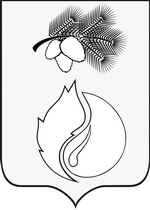 ДУМА ГОРОДА КЕДРОВОГОРЕШЕНИЕТомская областьг.КедровыйВ соответствии со статьей 264.2 Бюджетного кодекса Российской Федерации, статьями 4, 42, 43 Положения о бюджетном процессе в муниципальном образовании «Город Кедровый», утвержденного решением Думы города Кедрового от 24.12.2010 № 82, рассмотрев представленный Администрации города Кедрового отчет об исполнении бюджета города Кедрового за 2014 год РЕШИЛА:1. Утвердить отчет об исполнении бюджета города Кедрового за 2014 год по доходам в сумме 190 112,12 тыс. рублей,  по расходам в сумме 187 835,44 тыс. рублей, с профицитом бюджета 2 276,68 тыс. рублей и со следующими показателями:1) доходов бюджета по кодам классификации доходов бюджетов за 2014 год согласно приложению 1;2) доходов бюджета города Кедрового по кодам видов доходов, подвидов доходов, классификации операций сектора государственного управления за 2014 год согласно приложению 2;3) расходов бюджета по разделам, подразделам, целевым статьям и видам расходов классификации расходов бюджетов в ведомственной структуре расходов бюджета города Кедрового за 2014 год согласно приложению 3;4) расходов бюджета города Кедрового по разделам, подразделам классификации расходов бюджета города Кедрового за 2014 год согласно приложению 4;5) источников финансирования дефицита бюджета города Кедрового по кодам классификации источников финансирования дефицитов бюджетов за 2014 год согласно приложению 5;6) источников финансирования дефицита бюджета города Кедрового по кодам групп, подгрупп, статей, видов источников финансирования дефицитов бюджетов за 2014 год согласно приложению 6;7) расходов на реализацию целевых программ города Кедрового за 2014 год согласно приложению 7;8) расходов, произведенных за счет средств резервных фондов администрации муниципального образования «Город Кедровый» за 2014 год согласно приложению 8;2. Опубликовать настоящее решение в газете «В краю кедровом», разместить на официальном сайте Администрации города Кедрового в информационно–телекоммуникационной сети «Интернет»: www.кedradm.tomsk.ru.3. Настоящее решение вступает в силу со дня его официального опубликования.4. Контроль за исполнением настоящего решения возложить на финансово-бюджетную комиссию Думы города Кедрового.Приложение 1к решению Думы города Кедровогоот 25.06.2015 № 41Доходы бюджета города Кедровогопо кодам классификации доходов бюджетов за 2014 годтыс. руб.Приложение 2к решению Думы города Кедрового от 25.06.2015 № 41Доходы бюджета города Кедрового по кодам видов доходов, подвидов доходов, классификации операций сектора государственного управления за 2014 годтыс. руб.Приложение 3к решению Думы города кедровогоот 25.06.2015 № 41Расходы бюджета по разделам, подразделам, целевым статьям и видам расходов классификации расходов бюджетов в ведомственной структуре расходов бюджета города Кедрового за 2014 годтыс.руб.Приложение 4к решению Думы города кедровогоот 25.06.2015 № 41Расходы бюджета города Кедрового по разделам, подразделам классификации расходов бюджета города Кедрового за 2014 годтыс.руб.Приложение 5к решению Думы города кедровогоот 25.06. 2015 № 41Источники внутреннего финансирования дефицита бюджета города Кедрового по кодам классификации источников финансирования дефицитов бюджетов за 2014 годтыс.руб.Приложение 6к решению Думы города кедровогоот 25.06. 2015 № 41Источник внутреннего финансирования дефицита бюджета города Кедрового по кодам групп, подгрупп, статей, видов источников финансирования дефицитов бюджетов за 2014 годтыс.руб.Приложение 7к решению Думы города кедровогоот 25.06. 2015 № 41Расходы на реализацию муниципальных программгорода Кедрового за 2014 годтыс.руб.Приложение 8к решению Думы города кедровогоот 25.06.2015 № 41Расходы, произведенные за счет средств резервных фондов администрации муниципального образования «Город Кедровый» за 2014 годтыс.руб.25 июня 2015№ 41Председатель Думы	города Кедрового С.Н. КовалевМэр города КедровогоН.А. СоловьеваКод бюджетной классификацииКод бюджетной классификацииКод бюджетной классификацииНаименование КВДИсполненоКод главного. администратораКВДКОСГУНаименование КВДИсполненоИТОТОГО ДОХОДОВИТОТОГО ДОХОДОВИТОТОГО ДОХОДОВ190 112,12048Федеральная служба по надзору в сфере природопользованияФедеральная служба по надзору в сфере природопользованияФедеральная служба по надзору в сфере природопользования59,120481.12.01.00.0.01.0.000120Плата за негативное воздействие на окружающую среду59,12100Федеральное казначействоФедеральное казначействоФедеральное казначейство1 914,761001.03.02.00.0.01.0.000110Акцизы по подакцизным товарам (продукции), производимым на территории Российской Федерации1 914,76177Министерство Российской Федерации по делам гражданской обороны, чрезвычайным ситуациям и ликвидации последствий стихийных бедствийМинистерство Российской Федерации по делам гражданской обороны, чрезвычайным ситуациям и ликвидации последствий стихийных бедствийМинистерство Российской Федерации по делам гражданской обороны, чрезвычайным ситуациям и ликвидации последствий стихийных бедствий29,101771.16.43.00.0.01.0.000140Денежные взыскания (штрафы) за нарушение законодательства Российской Федерации об административных правонарушениях, предусмотренные статьей 20.25 Кодекса Российской Федерации об административных правонарушениях29,10182 Федеральная налоговая службаФедеральная налоговая службаФедеральная налоговая служба13 985,411821.01.02.00.0.01.0.000110Налог на доходы физических лиц10 800,231821.05.01.00.0.00.0.000110Налог, взимаемый в связи с применением упрощенной системы налогообложения712,851821.05.02.00.0.02.0.000110Единый налог на вмененный доход для отдельных видов деятельности1 827,951821.05.04.01.0.02.0.000110Налог, взимаемый в связи с применением патентной системы налогообложения, зачисляемый в бюджеты городских округов18,811821.06.01.00.0.00.0.000110Налог на имущество физических лиц62,831821.06.06.00.0.00.0.000110Земельный налог193,361821.08.03.00.0.01.0.000110Государственная пошлина по делам, рассматриваемым в судах общей юрисдикции, мировыми судьями366,071821.09.01.00.0.00.0.000110Налог на прибыль организаций, зачислявшийся до 1 января 2005 года в местные бюджеты0,011821.16.03.00.0.00.0.000140Денежные взыскания (штрафы) за нарушение законодательства о налогах и сборах3,30188Министерство внутренних дел Российской ФедерацииМинистерство внутренних дел Российской ФедерацииМинистерство внутренних дел Российской Федерации89,871881.16.30.00.0.01.0.000140Денежные взыскания (штрафы) за правонарушения в области дорожного движения2,001881.16.43.00.0.01.0.000140Денежные взыскания (штрафы) за нарушение законодательства Российской Федерации об административных правонарушениях, предусмотренные статьей 20.25 Кодекса Российской Федерации об административных правонарушениях45,191881.16.90.00.0.00.0.000140Прочие поступления от денежных взысканий (штрафов) и иных сумм в возмещение ущерба42,68192Федеральная миграционная службаФедеральная миграционная службаФедеральная миграционная служба2,301921.16.90.00.0.00.0.000140Прочие поступления от денежных взысканий (штрафов) и иных сумм в возмещение ущерба2,30321Федеральная служба государственной регистрации, кадастра и картографииФедеральная служба государственной регистрации, кадастра и картографииФедеральная служба государственной регистрации, кадастра и картографии15,853211.16.25.00.0.00.0.000140Денежные взыскания (штрафы) за нарушение законодательства Российской Федерации о недрах, об особо охраняемых природных территориях, об охране и использовании животного мира, об экологической экспертизе, в области охраны окружающей среды, земельного законодательства, лесного законодательства, водного законодательства13,253211.16.90.00.0.00.0.000140Прочие поступления от денежных взысканий (штрафов) и иных сумм в возмещение ущерба2,60818Управление ветеринарии Томской областиУправление ветеринарии Томской областиУправление ветеринарии Томской области6,008181.16.90.00.0.00.0.000140Прочие поступления от денежных взысканий (штрафов) и иных сумм в возмещение ущерба6,00836Инспекция государственного технического надзора Томской областиИнспекция государственного технического надзора Томской областиИнспекция государственного технического надзора Томской области11,108361.16.90.00.0.00.0.000140Прочие поступления от денежных взысканий (штрафов) и иных сумм в возмещение ущерба11,10901Администрация города КедровогоАдминистрация города КедровогоАдминистрация города Кедрового30 772,179011.11.05.00.0.00.0.000120Доходы, получаемые в виде арендной либо иной платы за передачу в возмездное пользование государственного и муниципального имущества (за исключением имущества бюджетных и автономных учреждений, а также имущества государственных и муниципальных унитарных предприятий, в том числе казенных)9 638,609011.11.09.00.0.00.0.000120Прочие доходы от использования имущества и прав, находящихся в государственной и муниципальной собственности (за исключением имущества бюджетных и автономных учреждений, а также имущества государственных и муниципальных унитарных предприятий, в том числе казенных)260,959011.14.06.00.0.00.0.000430Доходы от продажи земельных участков, находящихся в государственной и муниципальной собственности (за исключением земельных участков бюджетных и автономных учреждений)21,869011.16.90.00.0.00.0.000140Прочие поступления от денежных взысканий (штрафов) и иных сумм в возмещение ущерба19,409011.17.01.00.0.00.0.000180Невыясненные поступления-0,809011.17.05.00.0.00.0.000180Прочие неналоговые доходы бюджетов городских округов32,189012.02.02.05.1.04.0.000151Субсидии бюджетам городских округов на реализацию федеральных целевых программ167,389012.02.02.99.9.04.0.000151Прочие субсидии бюджетам городских округов120,439012.02.03.01.5.04.0.000151Субвенции бюджетам городских округов на осуществление первичного воинского учета на территориях, где отсутствуют военные комиссариаты529,209012.02.03.02.0.04.0.000151Субвенции бюджетам городских округов на выплату единовременного пособия при всех формах устройства детей, лишенных родительского попечения, в семью41,239012.02.03.02.4.04.0.000151Субвенции бюджетам городских округов на выполнение передаваемых полномочий субъектов Российской Федерации3 132,649012.02.03.02.7.04.0.000Субвенции бюджетам городских округов на содержание ребенка в семье опекуна и приемной семье, а также вознаграждение, причитающееся приемному родителю1 670,309012.02.03.11.9.04.0.000151Субвенции бюджетам городских округов предоставление жилых помещений детям - сиротам и детям, оставшимся без попечения родителей, лицам из их числа по договорам найма специализированных жилых помещений396,009012.02.04.99.9.04.0.000151Прочие межбюджетные трансферты, передаваемые бюджетам городских округов6 050,009012.07.04.00.0.04.0.000180Прочие безвозмездные поступления в бюджеты городских округов10 191,079012.19.04.00.0.04.0.000151Возврат остатков субсидий, субвенций и иных межбюджетных трансфертов, имеющих целевое назначение, прошлых лет из бюджетов городских округов-1 498,27902Отдел финансов и экономикиОтдел финансов и экономикиОтдел финансов и экономики44 306,739021.13.02.00.0.00.0.000130Доходы от компенсации затрат государства53,389022.02.01.00.1.04.0.000151Дотации бюджетам городских округов на выравнивание бюджетной обеспеченности29 848,609022.02.01.00.3.04.0.000151Дотации бюджетам городских округов на поддержку мер по обеспечению сбалансированности бюджетов10 256,009022.02.02.99.9.04.0.000151Прочие субсидии бюджетам городских округов3 634,149022.02.03.02.4.04.0.000151Субвенции бюджетам городских округов на выполнение передаваемых полномочий субъектов Российской Федерации166,729022.02.04.99.9.04.0.000151Прочие межбюджетные трансферты, передаваемые бюджетам городских округов374,029022.19.04.00.0.04.0.000151Возврат остатков субсидий, субвенций и иных межбюджетных трансфертов, имеющих целевое назначение, прошлых лет из бюджетов городских округов-26,13907Отдел образованияОтдел образованияОтдел образования97 216,319072.02.02.05.1.04.0.000151Субсидии бюджетам городских округов на реализацию федеральных целевых программ1 571,549072.02.02.99.9.04.0.000151Прочие субсидии бюджетам городских округов40 412,229072.02.03.02.4.04.0.000151Субвенции бюджетам городских округов на выполнение передаваемых полномочий субъектов Российской Федерации41 011,929072.02.03.02.7.04.0.000151Субвенции бюджетам городских округов на содержание ребенка в семье опекуна и приемной семье, а также вознаграждение, причитающееся приемному родителю886,209072.02.04.99.9.04.0.000151Прочие межбюджетные трансферты, передаваемые бюджетам городских округов13 532,209072.07.04.00.0.04.0.000180Прочие безвозмездные поступления в бюджеты городских округов398,939072.18.04.00.0.04.0.000180Доходы бюджетов городских округов от возврата бюджетами бюджетной системы Российской Федерации остатков субсидий, субвенций и иных межбюджетных трансфертов, имеющих целевое назначение, прошлых лет547,679072.19.04.00.0.04.0.000151Возврат остатков субсидий, субвенций и иных межбюджетных трансфертов, имеющих целевое назначение, прошлых лет из бюджетов городских округов-1 144,37910Муниципальное учреждение "Культура"Муниципальное учреждение "Культура"Муниципальное учреждение "Культура"1 187,009101.13.01.00.0.00.0.000130Доходы от оказания платных услуг (работ)543,829102.02.02.99.9.04.0.000151Прочие субсидии бюджетам городских округов654,609102.19.04.00.0.04.0.000151Возврат остатков субсидий, субвенций и иных межбюджетных трансфертов, имеющих целевое назначение, прошлых лет из бюджетов городских округов-11,42912Муниципальное учреждение "Централизованная бухгалтерия" города КедровогоМуниципальное учреждение "Централизованная бухгалтерия" города КедровогоМуниципальное учреждение "Централизованная бухгалтерия" города Кедрового516,409121.13.01.00.0.00.0.000130Доходы от оказания платных услуг (работ)516,40Наименование КВДКВДКОСГУУтверждено бюджетных назначенийИсполнено% исполнения годового плана123456ВСЕГО ДОХОДОВ8.50.00.00.0.00.0.0000.0.0192 212,60190 112,1298,91НАЛОГОВЫЕ И НЕНАЛОГОВЫЕ ДОХОДЫ1.00.00.00.0.00.0.0000.0.028 986,4827 199,3293,83НАЛОГИ НА ПРИБЫЛЬ, ДОХОДЫ1.01.00.00.0.00.0.0000.0.011 288,5610 800,2395,67Налог на доходы физических лиц с доходов, источником которых является налоговый агент, за исключением доходов, в отношении которых исчисление и уплата налога осуществляются в соответствии со статьями 227, 2271 и 228 Налогового кодекса Российской Федерации1.01.02.01.0.01.0.0001.1.011 168,5610 736,5496,13Налог на доходы физических лиц с доходов, полученных от осуществления деятельности физическими лицами, зарегистрированными в качестве индивидуальных предпринимателей, нотариусов, занимающихся частной практикой, адвокатов, учредивших адвокатские кабинеты и других лиц, занимающихся частной практикой в соответствии со статьей 227 Налогового кодекса Российской Федерации1.01.02.02.0.01.0.0001.1.098,4343,8444,53Налог на доходы физических лиц с доходов, полученных физическими лицами в соответствии со статьей 228 Налогового Кодекса Российской Федерации1.01.02.03.0.01.0.0001.1.014,5713,1390,12Налог на доходы физических лиц в виде фиксированных авансовых платежей с доходов, полученных физическими лицами, являющимися иностранными гражданами, осуществляющими трудовую деятельность по найму у физических лиц на основании патента в соответствии со статьей 227.1 Налогового кодекса1.01.02.04.0.01.0.0001.1.07,006,7296,00НАЛОГИ НА ТОВАРЫ (РАБОТЫ, УСЛУГИ), РЕАЛИЗУЕМЫЕ НА ТЕРРИТОРИИ РОССИЙСКОЙ ФЕДЕРАЦИИ1.03.00.00.0.00.0.0000.0.01 937,291 914,7698,84Доходы от уплаты акцизов на дизельное топливо, зачисляемые в консолидированные бюджеты субъектов Российской Федерации1.03.02.23.0.01.0.0001.1.0695,25722,66103,94Доходы от уплаты акцизов на моторные масла для дизельных и (или) карбюраторных (инжекторных) двигателей, зачисляемые в консолидированные бюджеты субъектов Российской Федерации1.03.02.24.0.01.0.0001.1.023,5316,2869,19Доходы от уплаты акцизов на автомобильный бензин, производимый на территории Российской Федерации, зачисляемые в консолидированные бюджеты субъектов Российской Федерации1.03.02.25.0.01.0.0001.1.01 212,241 238,00102,12Доходы от уплаты акцизов на прямогонный бензин, производимый на территории Российской Федерации, зачисляемые в консолидированные бюджеты субъектов Российской Федерации1.03.02.26.0.01.0.0001.1.06,27-62,18-991,87НАЛОГИ НА СОВОКУПНЫЙ ДОХОД1.05.00.00.0.00.0.0000.0.02 665,002 559,6296,05Налог, взимаемый с налогоплательщиков, выбравших в качестве объекта налогообложения доходы1.05.01.01.1.01.0.0001.1.0323,57346,37107,05Налог, взимаемый с налогоплательщиков, выбравших в качестве объекта налогообложения доходы, уменьшенные на величину расходов1.05.01.02.1.01.0.0001.1.0350,43323,2792,25Минимальный налог, зачисляемый в бюджеты субъектов Российской Федерации1.05.01.05.0.01.0.0001.1.066,0043,2265,48Единый налог на вмененный доход для отдельных видов деятельности1.05.02.01.0.02.0.0001.1.01 906,001 827,2895,87Единый налог на вмененный доход для отдельных видов деятельности (за налоговые периоды, истекшие до 1 января 2011 года)1.05.02.02.0.02.0.0001.1.00,000,670,00Налог, взимаемый в связи с применением патентной системы налогообложения, зачисляемый в бюджеты городских округов1.05.04.01.0.02.0.0001.1.019,0018,8199,00НАЛОГИ НА ИМУЩЕСТВО1.06.00.00.0.00.0.0000.0.0258,50256,1999,11Налог на имущество физических лиц, взимаемый по ставкам, применяемым к объектам налогообложения, расположенным в границах городских округов1.06.01.02.0.04.0.0001.1.063,5062,8398,94Земельный налог, взимаемый по ставкам, установленным в соответствии с подпунктом 1 пункта 1 статьи 394 Налогового кодекса Российской Федерации и применяемым к объектам налогообложения, расположенным в границах городских округов1.06.06.01.2.04.0.0001.1.0160,80159,7499,34Земельный налог, взимаемый по ставкам, установленным в соответствии с подпунктом 2 пункта 1 статьи 394 Налогового кодекса Российской Федерации и применяемым к объектам налогообложения, расположенным в границах городских округов1.06.06.02.2.04.0.0001.1.034,2033,6298,30ГОСУДАРСТВЕННАЯ ПОШЛИНА1.08.00.00.0.00.0.0000.0.0372,00366,0798,41Государственная пошлина по делам, рассматриваемым в судах общей юрисдикции, мировыми судьями (за исключением Верховного Суда Российской Федерации)1.08.03.01.0.01.0.0001.1.0372,00366,0798,41ЗАДОЛЖЕННОСТЬ И ПЕРЕРАСЧЕТЫ ПО ОТМЕНЕННЫМ НАЛОГАМ, СБОРАМ И ИНЫМ ОБЯЗАТЕЛЬНЫМ ПЛАТЕЖАМ1.09.00.00.0.00.0.0000.0.00,000,010,00Земельный налог (по обязательствам, возникшим до 1 января 2006 года), мобилизуемый на территориях городских округов (пени, проценты)1.09.04.05.2.04.2.0001.1.00,000,010,00ДОХОДЫ ОТ ИСПОЛЬЗОВАНИЯ ИМУЩЕСТВА, НАХОДЯЩЕГОСЯ В ГОСУДАРСТВЕННОЙ И МУНИЦИПАЛЬНОЙ СОБСТВЕННОСТИ1.11.00.00.0.00.0.0000.0.010 809,279 899,5591,58Доходы, получаемые в виде арендной платы за земельные участки, государственная собственность на которые не разграничена и которые расположены в границах городских округов, а также средства от продажи права на заключение договоров аренды указанных земельных участков1.11.05.01.2.04.0.0001.2.08 842,278 825,9499,82Доходы, получаемые в виде арендной платы, а также средства от продажи права на заключение договоров аренды за земли, находящиеся в собственности городских округов (за исключением земельных участков муниципальных бюджетных и автономных учреждений)1.11.05.02.4.04.0.0001.2.036,0036,06100,17Доходы от сдачи в аренду имущества, находящегося в оперативном управлении органов управления городских округов и созданных ими учреждений (за исключением имущества муниципальных бюджетных и автономных учреждений)1.11.05.03.4.04.0.0001.2.01 671,00775,9546,48Доходы, от сдачи в аренду имущества, находящегося в оперативном управлении городских округов и созданных ими учреждений (за исключением имущества муниципальных бюджетных и автономных учреждений). Пени и проценты по соответствующему платежу.1.11.05.03.4.04.0.0021200,000,640,00Прочие поступления от использования имущества, находящегося в собственности городских округов (за исключением имущества муниципальных бюджетных и автономных учреждений, а также имущества муниципальных унитарных предприятий, в том числе казенных)1.11.09.04.4.04.0.0001.2.0260,00260,95100,37ПЛАТЕЖИ ПРИ ПОЛЬЗОВАНИИ ПРИРОДНЫМИ РЕСУРСАМИ1.12.00.00.0.00.0.0000.0.061,8059,1295,66Плата за выбросы загрязняющих веществ в атмосферный воздух стационарными объектами1.12.01.01.0.01.0.0001.2.01,000,9292,00Плата за выбросы загрязняющих веществ в атмосферный воздух передвижными объектами1.12.01.02.0.01.0.0001.2.04,004,03100,75Плата за сбросы загрязняющих веществ в водные объекты1.12.01.03.0.01.0.0001.2.034,8034,1097,99Плата за размещение отходов производства и потребления1.12.01.04.0.01.0.0001.2.022,0020,0791,23ДОХОДЫ ОТ ОКАЗАНИЯ ПЛАТНЫХ УСЛУГ (РАБОТ) И КОМПЕНСАЦИИ ЗАТРАТ ГОСУДАРСТВА1.13.00.00.0.00.0.0000.0.01 358,101 113,6182,00Прочие доходы от оказания платных услуг (работ) получателями средств бюджетов городских округов1.13.01.99.4.04.0.0001.3.01 304,371 060,2381,28Прочие доходы от компенсации затрат бюджетов городских округов1.13.02.99.4.04.0.0001.3.053,7353,3899,35ДОХОДЫ ОТ ПРОДАЖИ МАТЕРИАЛЬНЫХ И НЕМАТЕРИАЛЬНЫХ АКТИВОВ1.14.00.00.0.00.0.0000.0.022,0021,8699,36Доходы от продажи земельных участков, государственная собственность на которые не разграничена и которые расположены в границах городских округов1.14.06.01.2.04.0.0004.3.022,0021,8699,36ШТРАФЫ, САНКЦИИ, ВОЗМЕЩЕНИЕ УЩЕРБА1.16.00.00.0.00.0.0000.0.0182,52176,9296,93Денежные взыскания (штрафы) за нарушение законодательства о налогах и сборах, предусмотренные статьями 116, 118, 1191, пунктами 1 и 2 статьи 120, статьями 125, 126, 128, 129, 1291, 132, 133, 134, 135, 1351 Налогового кодекса Российской Федерации, а также штрафы, взыскание которых осуществляется на основании ранее действовавшей статьи 117 Налогового кодекса Российской Федерации (проценты при нарушении срока возврата)1.16.03.03.0.01.0.0001.4.0.4,403,3075,00Денежные взыскания (штрафы) за нарушение земельного законодательства1.16.25.06.0.01.0.0001.4.014,0013,2594,64Денежные взыскания (штрафы) за правонарушения в области дорожного движения1.16.30.01.0.01.0.0001.4.02,502,0080,00Денежные взыскания (штрафы) за нарушение законодательства Российской Федерации об административных правонарушениях, предусмотренные статьей 20.25 Кодекса Российской Федерации об административных правонарушениях1.16.43.00.0.01.0.0001.4.070,8574,29104,85Прочие поступления от денежных взысканий (штрафов) и иных сумм в возмещение ущерба, зачисляемые в бюджеты городских округов1.16.90.04.0.04.0.0001.4.090,7784,0892,63ПРОЧИЕ НЕНАЛОГОВЫЕ ДОХОДЫ1.17.00.00.0.00.0.0000.0.031,4431,3899,81Невыясненные поступления, зачисляемые в бюджеты городских округов1.17.01.04.0.04.0.0001.8.00,00-0,800,0Прочие неналоговые доходы бюджетов городских округов1.17.05.04.0.04.0.0001.8.031,4432,18102,35БЕЗВОЗМЕЗДНЫЕ ПОСТУПЛЕНИЯ2.00.00.00.0.00.0.0000.0.0163 226,12162 912,8099,81БЕЗВОЗМЕЗДНЫЕ ПОСТУПЛЕНИЯ ОТ ДРУГИХ БЮДЖЕТОВ БЮДЖЕТНОЙ СИСТЕМЫ РОССИЙСКОЙ ФЕДЕРАЦИИ2.02.00.00.0.00.0.0000.0.0156 768,64154 455,3298,52Дотации бюджетам городских округов на выравнивание бюджетной обеспеченности2.02.01.00.1.04.0.0001.5.129 848,6029 848,60100,00Дотации бюджетам городских округов на поддержку мер по обеспечению сбалансированности бюджетов2.02.01.00.3.04.0.0001.5.110 256,0010 256,00100,00Субсидии бюджетам городских округов на реализацию федеральных целевых программ2.02.02.05.1.04.0.0001.5.11 738,911 738,91100,00Прочие субсидии бюджетам городских округов2.02.02.99.9.04.0.0001.5.144 826,3944 821,39100,00Субвенции бюджетам городских округов на осуществление первичного воинского учета на территориях, где отсутствуют военные комиссариаты2.02.03.01.5.04.0.0001.5.1529,20529,20100,00Субвенции бюджетам городских округов на выплату единовременного пособия при всех формах устройства детей, лишенных родительского попечения, в семью2.02.03.02.0.04.0.0001.5.1100,5041,2341,03Субвенции бюджетам городских округов на выполнение передаваемых полномочий субъектов Российской Федерации2.02.03.02.4.04.0.0001.5.145 089,6244 311,2898,27Субвенции бюджетам городских округов на содержание ребенка в семье опекуна и приемной семье, а также вознаграждение, причитающееся приемному родителю2.02.03.02.7.04.0.0001.5.14 027,202 556,4963,48Субвенции бюджетам городских округов предоставление жилых помещений детям - сиротам и детям, оставшимся без попечения родителей, лицам из их числа по договорам найма специализированных жилых помещений2.02.03.11.9.04.0.0001.5.1396,00396,00100,00Прочие межбюджетные трансферты, передаваемые бюджетам городских округов2.02.04.99.9.04.0.0001.5.119 956,2219 956,22100,00ПРОЧИЕ БЕЗВОЗМЕЗДНЫЕ ПОСТУПЛЕНИЯ2.07.00.00.0.00.0.0001.8.08 590,0010 590,00123,28Прочие безвозмездные поступления в бюджеты городских округов2.07.04.05.0.04.0.0001.8.08 590,0010 590,00123,28ДОХОДЫ БЮДЖЕТОВ БЮДЖЕТНОЙ СИСТЕМЫ РОССИЙСКОЙ ФЕДЕРАЦИИ ОТ ВОЗВРАТА БЮДЖЕТАМИ БЮДЖЕТНОЙ СИСТЕМЫ РОССИЙСКОЙ ФЕДЕРАЦИИ И ОРГАНИЗАЦИЯМИ ОСТАТКОВ СУБСИДИЙ, СУБВЕНЦИЙ И ИНЫХ МЕЖБЮДЖЕТНЫХ ТРАНСФЕРТОВ, ИМЕЮЩИХ ЦЕЛЕВОЕ НАЗНАЧЕНИЕ, ПРОШЛЫХ ЛЕТ2.18.00.00.0.00.0.0001.8.0547,67547,67100,00Доходы бюджетов городских округов от возврата остатков субсидий, субвенций и иных межбюджетных трансфертов, имеющих целевое назначение, прошлых лет из бюджетов государственных внебюджетных фондов2.18.04.01.0.04.0.0001.8.0547,67547,67100,00ВОЗВРАТ ОСТАТКОВ СУБСИДИЙ, СУБВЕНЦИЙ И ИНЫХ МЕЖБЮДЖЕТНЫХ ТРАНСФЕРТОВ, ИМЕЮЩИХ ЦЕЛЕВОЕ НАЗНАЧЕНИЕ, ПРОШЛЫХ ЛЕТ2.19.00.00.0.00.0.0000.0.0-2 680,19-2 680,19100,00Возврат остатков субсидий, субвенций и иных межбюджетных трансфертов, имеющих целевое назначение, прошлых лет из бюджетов городских округов2.19.04.00.0.04.0.0001.5.1-2 680,19-2 680,19100,00Наименование показателейКод бюджетной классификацииКод бюджетной классификацииКод бюджетной классификацииКод бюджетной классификацииУтверждено бюджетных назначенийИсполненно% исполненияНаименование показателейКВСРКФСРКЦСРКВРУтверждено бюджетных назначенийИсполненно% исполнения12345678Расходы197 004,05187 835,4495,35Администрация муниципального образования «Город Кедровый»90144 522,7635 630,3580,03Общегосударственные вопросы901010026 588,8424 757,3393,11Функционирование высшего должностного лица субъекта Российской Федерации и муниципального образования90101021 432,131 432,13100,00Руководство и управление в сфере установленных функций органов государственной власти субъектов Российской Федерации и органов местного самоуправления901010200200001 432,131 432,13100,00Глава муниципального образования901010200203001 432,131 432,13100,00Расходы на выплаты персоналу государственных (муниципальных) органов901010200203001201 432,131 432,13100,00Фонд оплаты труда государственных (муниципальных) органов и взносы по обязательному социальному страхованию901010200203001211 432,131 432,13100,00Функционирование законодательных (представительных) органов государственной власти и представительных органов муниципальных образований901010317,4517,45100,00Центральный аппарат9010103002040017,4517,45100,00Расходы на выплаты персоналу государственных (муниципальных) органов9010103002040012011,0011,00100,00Иные выплаты персоналу государственных (муниципальных) органов, за исключением фонда оплаты труда9010103002040012211,0011,00100,00Прочая закупка товаров, работ и услуг для обеспечения государственных (муниципальных) нужд901010300204002442,452,45100,00Уплата прочих налогов, сборов и иных платежей901010300204008524,004,00100,00Функционирование Правительства Российской Федерации, высших исполнительных органов государственной власти субъектов Российской Федерации, местных администраций901010421 046,8320 048,6295,26Руководство и управление в сфере установленных функций органов государственной власти субъектов Российской Федерации и органов местного самоуправления9010104002000016 929,6816 878,1599,70Центральный аппарат9010104002040016 929,6816 878,1599,70Выполнение государственных функций по созданию и обеспечению деятельности административных комиссий в Томской области90101040020402667,00621,8893,24Расходы на выплаты персоналу государственных (муниципальных) органов90101040020402120644,55610,0294,64Фонд оплаты труда государственных (муниципальных) органов и взносы по обязательному социальному страхованию90101040020402121638,18603,6594,59Иные выплаты персоналу государственных (муниципальных) органов, за исключением фонда оплаты труда901010400204021226,376,37100,00Закупка товаров, работ, услуг в сфере информационно-коммуникационных технологий9010104002040224214,529,5065,43Прочая закупка товаров, работ и услуг для обеспечения государственных (муниципальных) нужд901010400204022447,932,3629,76Выполнение государственных функций по регистрации и учету граждан, имеющих право на получение социальных выплат в связи с переселением из районов Крайнего Севера и приравненных к ним местностей9010104002040629,5023,0978,27Расходы на выплаты персоналу государственных (муниципальных) органов9010104002040612023,0923,09100,00Фонд оплаты труда государственных (муниципальных) органов и взносы по обязательному социальному страхованию9010104002040612123,0923,09100,00Закупка товаров, работ, услуг в сфере информационно-коммуникационных технологий901010400204062426,410,000,00Выполнение функций органов местного самоуправления по вопросам местного значения9010104002042011 867,7611 867,76100,00Расходы на выплаты персоналу государственных (муниципальных) органов9010104002042012010 140,8210 140,82100,00Фонд оплаты труда государственных (муниципальных) органов и взносы по обязательному социальному страхованию901010400204201219 603,189 603,18100,00Иные выплаты персоналу государственных (муниципальных) органов, за исключением фонда оплаты труда90101040020420122537,64537,64100,00Закупка товаров, работ, услуг в сфере информационно-коммуникационных технологий90101040020420242321,04321,04100,00Прочая закупка товаров, работ и услуг для обеспечения государственных (муниципальных) нужд901010400204202441 302,881 302,88100,00Уплата прочих налогов, сборов и иных платежей90101040020420852103,02103,02100,00Выполнение функций органов местного самоуправления по вопросам местного значения не муниципальными служащими901010400204214 365,424 365,42100,00Расходы на выплаты персоналу государственных (муниципальных) органов901010400204211204 365,424 365,42100,00Фонд оплаты труда государственных (муниципальных) органов и взносы по обязательному социальному страхованию901010400204211214 344,924 344,92100,00Иные выплаты персоналу государственных (муниципальных) органов, за исключением фонда оплаты труда9010104002042112220,5020,50100,00Государственные программы9010104522000060,1060,10100,00Долгосрочная целевая программа «Повышение уровня пенсионного обеспечения работников бюджетной сферы, государственных и      муниципальных служащих Томской области на период 2013 - 2023 годов"9010104522130060,1060,10100,00Фонд оплаты труда государственных (муниципальных) органов и взносы по обязательному социальному страхованию9010104522130012160,1060,10100,00Региональные ведомственные целевые программы901010462200003 053,832 107,1569,00Ведомственная целевая программа "Организация и предоставление мер социальной поддержки отдельным категориям граждан учреждениями социальной поддержки населения"9010104622180014,678,0755,01Осуществление отдельных государственных полномочий по организации и осуществлению деятельности по опеке и попечительству в Томской области9010104622181514,678,0755,01Расходы на выплаты персоналу государственных (муниципальных) органов9010104622181512012,948,0762,36Фонд оплаты труда государственных (муниципальных) органов и взносы по обязательному социальному страхованию9010104622181512112,948,0762,36Прочая закупка товаров, работ и услуг для обеспечения государственных (муниципальных) нужд901010462218152441,730,000,00Ведомственная целевая программа "Реализация в муниципальных образованиях Томской области отдельных государственных полномочий по регулированию тарифов на перевозки пассажиров и багажа всеми видами общественного транспорта в городском, пригородном и междугородном сообщении (кроме железнодорожного транспорта) по городским, пригородным и междугородным муниципальным маршрутам"901010462249001,701,70100,00Осуществление отдельных государственных полномочий по регулированию тарифов на перевозки пассажиров и багажа всеми видами общественного транспорта в городском, пригородном и междугородном сообщении (кроме железнодорожного транспорта) по городским, пригородным и междугородным муниципальным маршрутам"901010462249401,701,70100,00Расходы на выплаты персоналу государственных (муниципальных) органов901010462249401201,701,70100,00Фонд оплаты труда государственных (муниципальных) органов и взносы по обязательному социальному страхованию901010462249401211,701,70100,00Ведомственная целевая программа "Организация работы по профилактике семейного неблагополучия"90101046225200785,00702,1889,45Осуществление отдельных государственных полномочий по  созданию и обеспечению деятельности комиссий по делам  несовершеннолетних и защите их прав90101046225240785,00702,1889,45Расходы на выплаты персоналу государственных (муниципальных) органов90101046225240120723,12690,4495,48Фонд оплаты труда государственных (муниципальных) органов и взносы по обязательному социальному страхованию90101046225240121713,64684,3995,90Иные выплаты персоналу государственных (муниципальных) органов, за исключением фонда оплаты труда901010462252401229,486,0563,82Закупка товаров, работ, услуг в сфере информационно-коммуникационных технологий9010104622524024235,699,0025,22Прочая закупка товаров, работ и услуг для обеспечения государственных (муниципальных) нужд9010104622524024426,192,7410,46Ведомственная целевая программа "Организация работы по развитию форм жизнеустройства детей-сирот и детей, оставшихся без попечения родителей"901010462253002 252,461 395,2061,94Осуществление отдельных государственных полномочий по организации и осуществлению деятельности по опеке и попечительству в Томской области901010462253152 252,461 395,2061,94Расходы на выплаты персоналу государственных (муниципальных) органов901010462253151201 935,851 323,7368,38Фонд оплаты труда государственных (муниципальных) органов и взносы по обязательному социальному страхованию901010462253151211 923,511 314,1568,32Иные выплаты персоналу государственных (муниципальных) органов, за исключением фонда оплаты труда9010104622531512212,349,5877,63Закупка товаров, работ, услуг в сфере информационно-коммуникационных технологий90101046225315242238,8119,898,33Прочая закупка товаров, работ и услуг для обеспечения государственных (муниципальных) нужд9010104622531524477,8051,5866,30Муниципальные программы муниципального образования "Город Кедровый"901010479500001 003,221 003,22100,00Муниципальная программа «Ремонт и реконструкция объектов муниципальной собственности, объектов социальной сферы и развитие инженерной инфраструктуры муниципального образования «Город Кедровый» на 2014- 2016 годы»90101047950800740,38740,38100,00Прочая закупка товаров, работ и услуг для обеспечения государственных (муниципальных) нужд90101047950800244740,38740,38100,00Муниципальная программа «Развитие информационного общества на территории муниципального образования «Город Кедровый» на 2014-2016 годы»90101047951800262,84262,84100,00Закупка товаров, работ, услуг в сфере информационно-коммуникационных технологий 90101047951800242262,84262,84100,00Обеспечение деятельности финансовых, налоговых и таможенных органов и органов финансового (финансово-бюджетного) надзора9010106729,76729,76100,00Руководство и управление в сфере установленных функций органов государственной власти субъектов Российской Федерации и органов местного самоуправления90101060020000727,72727,72100,00Центральный аппарат90101060020400727,72727,72100,00Выполнение функций контрольно-счетным органом - ревизионной комиссией90101060020422727,72727,72100,00Расходы на выплаты персоналу государственных (муниципальных) органов90101060020422120722,33722,33100,00Фонд оплаты труда государственных (муниципальных) органов и взносы по обязательному социальному страхованию90101060020422121718,41718,41100,00Иные выплаты персоналу государственных (муниципальных) органов, за исключением фонда оплаты труда901010600204221223,923,92100,00Прочая закупка товаров, работ и услуг для обеспечения государственных (муниципальных) нужд901010600204222445,395,39100,00Государственные программы901010652200002,042,04100,00Долгосрочная целевая программа «Повышение уровня пенсионного обеспечения работников бюджетной сферы, государственных и      муниципальных служащих Томской области на период 2013 - 2023 годов"901010652213002,042,04100,00Фонд оплаты труда государственных (муниципальных) органов и взносы по обязательному социальному страхованию901010652213001212,042,04100,00Другие общегосударственные вопросы90101133 362,672 529,3775,22Руководство и управление в сфере установленных функций органов государственной власти субъектов Российской Федерации и органов местного самоуправления901011300200001 251,491 251,49100,00Обеспечение деятельности подведомственных учреждений901011300299001 251,491 251,49100,00Расходы на выплаты персоналу в целях обеспечения выполнения функций государственными органами, казенными учреждениями, органами управления государственными внебюджетными фонда901011300299001001 185,721 185,72100,00Фонд оплаты труда казенных учреждений и взносы по обязательному социальному страхованию901011300299001111 129,101 129,10100,00Иные выплаты персоналу казенных учреждений, за исключением фонда оплаты труда9010113002990011256,6256,62100,00Закупка товаров, работ, услуг в сфере информационно-коммуникационных технологий9010113002990024265,7765,77100,00Резервные фонды 90101130700000957,50124,2012,97Резервный фонд Администрации Томской области90101130700400950,00116,7012,28Прочая закупка товаров, работ и услуг для обеспечения государственных (муниципальных) нужд90101130700400244950,00116,7012,28Резервные фонды местных администраций901011307005007,507,50100,00Фонд финансирования непредвиденных расходов Администрации города Кедрового901011307005017,507,50100,00Прочая закупка товаров, работ и услуг для обеспечения государственных (муниципальных) нужд901011307005012447,507,50100,00Реализация государственной политики в области приватизации и управления государственной и муниципальной собственностью90101130900000468,00468,00100,00Оценка недвижимости, признание прав и регулирование отношений по государственной и муниципальной собственности90101130900200234,43234,43100,00Прочая закупка товаров, работ и услуг для обеспечения государственных (муниципальных) нужд90101130900200244199,44199,44100,00Уплата прочих налогов, сборов и иных платежей9010113090020085234,9934,99100,00Реализация государственных функций, связанных с общегосударственным управлением90101130920000233,57233,57100,00Выполнение других обязательств государства 90101130920300233,57233,57100,00Выплаты членских взносов в Ассоциацию "Совет муниципальных образований"9010113092032176,0176,01100,00Уплата прочих налогов, сборов и иных платежей9010113092032185276,0176,01100,00Коммунальные услуги за свободные площади жилого и прочего муниципального фонда90101130920322120,00120,00100,00Прочая закупка товаров, работ и услуг для обеспечения государственных (муниципальных) нужд90101130920322244120,00120,00100,00Доставка хлеба в село Таванга9010113092032317,5617,56100,00Фонд оплаты труда государственных (муниципальных) органов и взносы по обязательному социальному страхованию9010113092032312117,5617,56100,00Представительские расходы муниципального образования9010113092033120,0020,00100,00Прочая закупка товаров, работ и услуг для обеспечения государственных (муниципальных) нужд9010113092033124420,0020,00100,00Муниципальные программы муниципального образования "Город Кедровый"90101137950000685,68685,68100,00Муниципальная программа «Ремонт и реконструкция объектов муниципальной собственности, объектов социальной сферы и развитие инженерной инфраструктуры муниципального образования «Город Кедровый» на 2014- 2016 годы»90101137950800185,82185,82100,00Прочая закупка товаров, работ и услуг для обеспечения государственных (муниципальных) нужд90101137950800244185,82185,82100,00Муниципальная программа «Информационная политика и работа с общественностью муниципального образования «Город Кедровый» на 2014-2016 годы»90101137950900499,86499,86100,00Прочая закупка товаров, работ и услуг для обеспечения государственных (муниципальных) нужд90101137950900244451,86451,86100,00Пособия, компенсации и иные социальные выплаты гражданам, кроме публичных нормативных обязательств9010113795090032148,0048,00100,00Национальная оборона9010200541,20541,20100,00Мобилизационная и вневойсковая подготовка9010203541,20541,20100,00Государственные программы9010203522000012,0012,00100,00Долгосрочная целевая программа «Повышение уровня пенсионного обеспечения работников бюджетной сферы, государственных и      муниципальных служащих Томской области на период 2013 - 2023 годов"9010203522130012,0012,00100,00Расходы на выплаты персоналу в целях обеспечения выполнения функций государственными органами, казенными учреждениями, органами управления государственными внебюджетными фонда9010203522130010012,0012,00100,00Фонд оплаты труда казенных учреждений и взносы по обязательному социальному страхованию9010203522130011112,0012,00100,00Реализация функций иных федеральных органов государственной власти90102039900000529,20529,20100,00Условно утвержденные расходы90102039990000529,20529,20100,00Субвенция на осуществления первичного воинского учета на территориях, где отсутствуют военные комиссариаты90102039995118529,20529,20100,00Расходы на выплаты персоналу в целях обеспечения выполнения функций государственными (муниципальными) органами, казенными учреждениями, органами управления государственными внебюджетными фондами90102039995118530529,20529,20100,00Национальная безопасность и правоохранительная деятельность9010300245,59245,59100,00Другие вопросы в области национальной безопасности и правоохранительной деятельности9010314245,59245,59100,00Муниципальные программы муниципального образования "Город Кедровый"90103147950000245,59245,59100,00Муниципальная программа «Пожарная безопасность муниципального образования «Город Кедровый» на 2012-2014 годы»90103147951100245,59245,59100,00Прочая закупка товаров, работ и услуг для обеспечения государственных (муниципальных) нужд90103147951100244245,59245,59100,00Национальная экономика90104004 751,684 749,3399,95Общеэкономические вопросы901040164,3161,9696,35Субвенции бюджетам муниципальных образований для финансового обеспечения расходных обязательств муниципальных образований, возникающих при выполнении государственных полномочий Российской Федерации, субъектов Российской Федерации, переданных для осуществления органам местного самоуправления в установленном порядке9010401521020064,3161,9696,35Субвенции на осуществление переданных отдельных государственных полномочий по регистрации коллективных договоров9010401521020164,3161,9696,35Расходы на выплаты персоналу государственных (муниципальных) органов9010401521020112058,4656,1195,98Фонд оплаты труда государственных (муниципальных) органов и взносы по обязательному социальному страхованию9010401521020112158,4656,1195,98Прочая закупка товаров, работ и услуг для обеспечения государственных (муниципальных) нужд901040152102012445,855,85100,00Сельское хозяйство и рыболовство901040550,0050,00100,00Муниципальные программы муниципального образования "Город Кедровый"9010405795000050,0050,00100,00Муниципальная программа «Устойчивое развитие сельских территорий муниципального образования «Город Кедровый» на 2014-2016 годы»9010405795030047,4647,46100,00Прочая закупка товаров, работ и услуг для обеспечения государственных (муниципальных) нужд901040579503002442,802,80100,00Субсидии юридическим лицам (кроме некоммерческих организаций), индивидуальным предпринимателям, физическим лицам9010405795030081044,6644,66100,00Муниципальная программа «Развитие личных подсобных хозяйств муниципального образования «Город Кедровый» на 2014-2016 годы»901040579513002,542,54100,00Прочая закупка товаров, работ и услуг для обеспечения государственных (муниципальных) нужд901040579513002442,542,54100,00Транспорт9010408882,97882,97100,00Другие виды транспорта90104083170000882,97882,97100,00Субсидии на проведение отдельных мероприятий по другим видам транспорта90104083170100882,97882,97100,00Субсидии юридическим лицам (кроме некоммерческих организаций), индивидуальным предпринимателям, физическим лицам90104083170100810882,97882,97100,00Дорожное хозяйство (дорожные фонды)90104093 754,403 754,40100,00Дорожное хозяйство901040931500003 152,203 152,20100,00Дорожная деятельность в отношении автомобильных дорог местного значения, а также осуществление иных полномочий в области использования автомобильных дорог и осуществление дорожной деятельности в соответствии с законодательством РФ901040931502123 152,203 152,20100,00Прочая закупка товаров, работ и услуг для обеспечения государственных (муниципальных) нужд901040931502122443 152,203 152,20100,00Муниципальные программы муниципального образования "Город Кедровый"90104097950000602,20602,20100,00Муниципальная программа «Повышение безопасности дорожного движения на территории муниципального образования «Город Кедровый» в 2014-2018 годах»90104097951400602,20602,20100,00Прочая закупка товаров, работ и услуг для обеспечения государственных (муниципальных) нужд90104097951400244602,20602,20100,00Жилищно-коммунальное хозяйство90105002 552,102 547,1099,80Жилищное хозяйство9010501452,90447,9098,90Межбюджетные трансферты901050152100005,000,000,00Субсидии бюджетам муниципальных образований для софинансирования расходных обязательств, возникающих при выполнении полномочий органов местного самоуправления по вопросам местного значения 901050152101005,000,000,00Субсидия на создание условий для управлению многоквартирными домами901050152101125,000,000,00Прочая закупка товаров, работ и услуг для обеспечения государственных (муниципальных) нужд901050152101122445,000,000,00Муниципальные программы муниципального образования "Город Кедровый"90105017950000447,90447,90100,00Муниципальная программа «Капитальный ремонт жилищного фонда на 2012-2014 годы»90105017950600447,90447,90100,00Закупка товаров, работ, услуг в целях капитального ремонта государственного (муниципального) имущества90105017950600243447,90447,90100,00Коммунальное хозяйство9010502772,14772,14100,00Государственные программы90105025220000605,63605,63100,00Долгосрочная целевая программа "Модернизация коммунальной инфроструктуры Томской области в 2013-2017 годах"90105025221500605,63605,63100,00Мероприятия по подготовке объектов коммунального хозяйства к работе в отопительный период на 2013 год90105025221504605,63605,63100,00Закупка товаров, работ, услуг в целях капитального ремонта государственного (муниципального) имущества90105025221504243605,63605,63100,00Муниципальные программы муниципального образования "Город Кедровый"90105027950000166,51166,51100,00Муниципальная программа «Ремонт и реконструкция объектов муниципальной собственности, объектов социальной сферы и развитие инженерной инфраструктуры муниципального образования «Город Кедровый» на 2014- 2016 годы»90105027950800166,51166,51100,00Закупка товаров, работ, услуг в целях капитального ремонта государственного (муниципального) имущества90105027950800243166,51166,51100,00Благоустройство90105031 327,061 327,06100,00Муниципальные программы муниципального образования "Город Кедровый"901050379500001 327,061 327,06100,00Муниципальная программа «Комплексное благоустройство муниципального образования «Город Кедровый» на 2012 - 2014 годы»901050379519001 327,061 327,06100,00Фонд оплаты труда государственных (муниципальных) органов и взносы по обязательному социальному страхованию90105037951900121309,76309,76100,00Прочая закупка товаров, работ и услуг для обеспечения государственных (муниципальных) нужд901050379519002441 017,301 017,30100,00Образование9010700168,50168,50100,00Профессиональная подготовка, переподготовка и повышение квалификации9010705147,90147,90100,00Ведомственные программы муниципального образования "Город Кедровый"90107057960000147,90147,90100,00Развитие муниципальной службы на территории муниципального образования "Город Кедровый" на 2014-2016 годы90107057960400147,90147,90100,00Иные выплаты персоналу государственных (муниципальных) органов, за исключением фонда оплаты труда9010705796040012264,6064,60100,00Прочая закупка товаров, работ и услуг для обеспечения государственных (муниципальных) нужд9010705796040024483,3083,30100,00Молодежная политика и оздоровление детей901070720,6020,60100,00Муниципальные программы муниципального образования "Город Кедровый"9010707795000020,6020,60100,00Муниципальная программа «Молодежь муниципального образования «Город Кедровый» на 2012-2014 годы»9010707795200020,6020,60100,00Расходы на выплаты персоналу казенных учреждений9010707795200011020,6020,60100,00Фонд оплаты труда казенных учреждений и взносы по обязательному социальному страхованию9010707795200011120,6020,60100,00Здравоохранение90109005 200,000,000,00Амбулаторная помощь90109025 200,000,000,00Государственные программы901090252200005 200,000,000,00Государственная программа "Развитие здравоохранения Томской области на 2013-2022 годы"901090252235005 200,000,000,00Иные межбюджетные трансферты на приобретение фельдшерско-акушерских пунктов901090252235085 200,000,000,00Прочая закупка товаров, работ и услуг для обеспечения государственных (муниципальных) нужд901090252235082445 200,000,000,00Социальная политика 90110004 474,852 621,3058,58Социальное обеспечение населения9011003837,35517,7461,83Федеральная целевая программа "Жилище" на 2011 - 2015 годы в рамках государственной программы Российской Федерации "Обеспечение доступным и комфортным жильем и коммунальными услугами граждан Российской Федерации"90110030540000167,380,000,00Подпрограмма "Обеспечение жильем молодых семей" федеральной целевой программы "Жилище" на 2011-2015 гг90110030545020167,380,000,00Субсидии гражданам на приобретение жилья90110030545020322167,380,000,00Резервные фонды9011003070000058,0058,00100,00Резервные фонды местных администраций9011003070050058,0058,00100,00Фонд финансирования непредвиденных расходов Администрации города Кедрового9011003070050158,0058,00100,00Пособия, компенсации и иные социальные выплаты гражданам, кроме публичных нормативных обязательств9011003070050132158,0058,00100,00Реализация государственных функций, связанных с общегосударственным управлением90110030920000241,54241,54100,00Выполнение других обязательств государства90110030920300241,54241,54100,00Оказание помощи в ремонте и (или) переустройстве жилых помещений граждан, не стоящих на учете в качестве нуждающихся в улучшении жилищных условий и не реализовавших свое право на улучшение жилищных условий за счет средств федерального и областного бюджетов в 2009 и последующих годах, из числа: участников и инвалидов Великой Отечественной войны 1941 - 1945 годов; тружеников тыла военных лет; лиц, награжденных знаком "Жителю блокадного Ленинграда"; бывших несовершеннолетних узников концлагерей; вдов погибших (умерших)  участников Великой Отечественной войны 1941 - 1945 годов, не вступивших в повторный брак90110030920329241,54241,54100,00Пособия, компенсации и иные социальные выплаты гражданам, кроме публичных нормативных обязательств90110030920329321241,54241,54100,00Иные безвозмездные и безвозвратные перечисления 90110035200000250,00218,2087,28Оказание помощи в ремонте и (или) переустройстве жилых помещений граждан, не стоящих на учете в качестве нуждающихся в улучшении жилищных условий и не реализовавших свое право на улучшение жилищных условий за счет средств федерального и областного бюджетов в 2009 и последующих годах, из числа: участников и инвалидов Великой Отечественной войны 1941 - 1945 годов; тружеников тыла военных лет; лиц, награжденных знаком "Жителю блокадного Ленинграда"; бывших несовершеннолетних узников концлагерей; вдов погибших (умерших)  участников Великой Отечественной войны 1941 - 1945 годов, не вступивших в повторный брак90110035205800250,00218,2087,28Пособия, компенсации и иные социальные выплаты гражданам, кроме публичных нормативных обязательств90110035205800321213,63181,8385,11Приобретение товаров, работ, услуг в пользу граждан в целях их социального обеспечения9011003520580032336,3736,37100,00Государственные программы90110035220000120,430,000,00Государственная программа "Обеспечение жильем молодых семей в Томской области на 2011-2015 годы"90110035220400120,430,000,00Субсидии гражданам на приобретение жилья90110035220400322120,430,000,00Охрана семьи и детства90110043 637,502 103,5657,83Государственная программа Российской Федерации "Социальная поддержка граждан"90110040300000100,5041,2341,02Подпрограмма "Совершенствование социальной поддержки семьи и детей" государственной программы Российской Федерации "Социальная поддержка граждан"90110040330000100,5041,2341,02Выплата единовременного пособия при всех формах устройства детей, лишенных родительского попечения, в семью90110040335260100,5041,2341,02Пособия, компенсации, меры социальной поддержки по публичным нормативным обязательствам90110040335260313100,5041,2341,02Государственные программы90110045220000396,00396,00100,00Государственная программа "Детство под защитой на 2014 - 2019 годы"90110045223300396,00396,00100,00Обеспечение жилыми помещениями детей-сирот, детей, оставшихся без попечения родителей, а также лиц из их числа90110045223301396,00396,00100,00Приобретение товаров, работ, услуг в пользу граждан в целях их социального обеспечения90110045223301323396,00396,00100,00Региональные ведомственные целевые программы901100462200003 141,001 666,3353,05Ведомственная целевая программа «Организация работы по развитию форм жизнеустройства детей-сирот и детей, оставшихся без попечения родителей»901100462253003 141,001 666,3353,05Осуществление отдельных государственных полномочий на осуществление ежемесячной выплаты денежных средств опекунам (попечителям) на содержание детей и обеспечение денежными средствами лиц из числа детей-сирот и детей, оставшихся без попечения родителей, находившихся под опекой (попечительством), в приемной семье и продолжающих обучение в муниципальных общеобразовательных учреждениях901100462253441 353,30538,0939,76Пособия, компенсации, меры социальной поддержки по публичным нормативным обязательствам901100462253443131 353,30538,0939,76Осуществление отдельных государственных полномочий на осуществление ежемесячной выплаты денежных средств приемным семьям на содержание детей, а также вознаграждения, причитающегося приемным родителям901100462253801 787,701 128,2463,11Осуществление отдельных государственных полномочий на осуществление ежемесячной выплаты денежных средств приемным семьям на содержание детей, а также вознаграждения, причитающегося приемным родителям (пособия)90110046225381860,11477,2755,49Пособия, компенсации, меры социальной поддержки по публичным нормативным обязательствам90110046225381313860,11477,2755,49Осуществление отдельных государственных полномочий на осуществление ежемесячной выплаты денежных средств приемным семьям на содержание детей, а также вознаграждения, причитающегося приемным родителям (вознаграждения)90110046225382927,59650,9770,18Пособия, компенсации, меры социальной поддержки по публичным нормативным обязательствам90110046225382313927,59650,9770,18Отдел финансов и экономики администрации муниципального образования «Город Кедровый»9025 891,365 887,3199,93Общегосударственные вопросы90201005 124,175 121,1799,94Функционирование Правительства Российской Федерации, высших исполнительных органов государственной власти субъектов Российской Федерации, местных администраций902010425,3022,3088,14Региональные ведомственные целевые программы9020104622000025,3022,3088,14Ведомственная целевая программа "Реализация в муниципальных образованиях Томской области отдельных государственных полномочий по регулированию тарифов на перевозки пассажиров и багажа всеми видами общественного транспорта в городском, пригородном и междугородном сообщении (кроме железнодорожного транспорта) по городским, пригородным и междугородным муниципальным маршрутам"9020104622490025,3022,3088,14Осуществление отдельных государственных полномочий по регулированию тарифов на перевозки пассажиров и багажа всеми видами общественного транспорта в городском, пригородном и междугородном сообщении (кроме железнодорожного транспорта) по городским, пригородным и междугородным муниципальным маршрутам"9020104622494025,3022,3088,14Расходы на выплаты персоналу государственных (муниципальных) органов9020104622494012022,8520,2788,71Фонд оплаты труда государственных (муниципальных) органов и взносы по обязательному социальному страхованию9020104622494012122,8520,2788,71Прочая закупка товаров, работ и услуг для обеспечения государственных (муниципальных) нужд902010462249402442,452,0382,86Обеспечение деятельности финансовых, налоговых и таможенных органов и органов финансового (финансово-бюджетного) надзора90201064 925,474 925,47100,00Государственные программы902010652200008,508,50100,00Долгосрочная целевая программа «Повышение уровня пенсионного обеспечения работников бюджетной сферы, государственных и      муниципальных служащих Томской области на период 2013 - 2023 годов"902010652213008,508,50100,00Расходы на выплаты персоналу в целях обеспечения выполнения функций государственными органами, казенными учреждениями, органами управления государственными внебюджетными фонда902010652213001008,508,50100,00Фонд оплаты труда государственных (муниципальных) органов и взносы по обязательному социальному страхованию902010652213001218,508,50100,00Муниципальные программы муниципального образования "Город Кедровый"90201067950000260,15260,15100,00Муниципальная программа «Развитие информационного общества на территории муниципального образования «Город Кедровый» на 2014-2016 годы»90201067951800260,15260,15100,00Закупка товаров, работ, услуг в сфере информационно-коммуникационных технологий90201067951800242260,15260,15100,00Ведомственные программы муниципального образования "Город Кедровый"902010679600004 656,824 656,82100,00Обеспечение бюджетной, налоговой политики муниципального образования "Город Кедровый"902010679601004 656,824 656,82100,00Расходы на выплаты персоналу государственных (муниципальных) органов902010679601001204 561,624 561,62100,00Фонд оплаты труда государственных (муниципальных) органов и взносы по обязательному социальному страхованию902010679601001214 542,084 542,08100,00Иные выплаты персоналу государственных (муниципальных) органов, за исключением фонда оплаты труда9020106796010012219,5519,55100,00Закупка товаров, работ, услуг в сфере информационно-коммуникационных технологий9020106796010024288,5088,50100,00Прочая закупка товаров, работ и услуг для обеспечения государственных (муниципальных) нужд902010679601002446,606,60100,00Уплата прочих налогов, сборов и иных платежей902010679601008520,100,10100,00Другие общегосударственные вопросы9020113173,40173,40100,00Ведомственные программы муниципального образования "Город Кедровый"90201137960000173,40173,40100,00Обеспечение бюджетной, налоговой политики муниципального образования "Город Кедровый"90201137690100173,40173,40100,00Закупка товаров, работ, услуг в сфере информационно-коммуникационных технологий90201137690100242158,40158,40100,00Прочая закупка товаров, работ и услуг для обеспечения государственных (муниципальных) нужд9020113769010024415,0015,00100,00Национальная экономика9020400144,42144,3799,97Сельское хозяйство и рыболовство9020405144,42144,3799,97Государственные программы90204055220000144,42144,3799,97Долгосрочная целевая программа "Развитие сельскохозяйственного производства в Томской области на 2013-2020 годы"90204055222100144,42144,3799,97Субвенции местным бюджетам на осуществление отдельных государственных полномочий по государственной поддержке сельскохозяйственного производства (предоставление субсидии на развитие личных подсобных хозяйств)9020405522212360,8060,7599,92Субсидии юридическим лицам (кроме некоммерческих организаций), индивидуальным предпринимателям, физическим лицам9020405522212381060,8060,7599,92Субвенции местным бюджетам на осуществление отдельных государственных полномочий по государственной поддержке сельскохозяйственного производства, в том числе на осуществление управленческих функций органами местного самоуправления9020405522213483,6283,62100,00Расходы на выплаты персоналу государственных (муниципальных) органов9020405522213412076,0276,02100,00Фонд оплаты труда государственных (муниципальных) органов и взносы по обязательному социальному страхованию9020405522213412176,0276,02100,00Закупка товаров, работ, услуг в сфере информационно-коммуникационных технологий, в том числе902040552221342424,684,68100,00Прочая закупка товаров, работ и услуг для обеспечения государственных (муниципальных) нужд902040552221342442,922,92100,00Образование902070089,6488,6498,88Профессиональная подготовка, переподготовка и повышение квалификации902070589,6488,6498,88Ведомственные программы муниципального образования "Город Кедровый"9020705796000089,6488,6498,88Обеспечение бюджетной, налоговой политики муниципального образования "Город Кедровый"9020705796010089,6488,6498,88Иные выплаты персоналу государственных (муниципальных) органов, за исключением фонда оплаты труда9020705796010012231,0430,0496,78Прочая закупка товаров, работ и услуг для обеспечения государственных (муниципальных) нужд9020705796010024458,6058,60100,00Средства массовой информации9021200533,13533,13100,00Другие вопросы в области средств массовой информации9021204533,13533,13100,00Периодические издания, учрежденные органами законодательной и исполнительной власти90212044570000533,13533,13100,00Обеспечение деятельности подведомственных учреждений90212044579900533,13533,13100,00Субсидии бюджетным учреждениям 90212044579900610533,13533,13100,00Субсидии бюджетным учреждениям на финансовое обеспечение государственного (муниципального) задания на оказание государственных (муниципальных) услуг (выполнение работ)90212044579900611533,13533,13100,00Отдел образования Администрации муниципального образования «Город Кедровый»907125 421,54125 299,2099,90Общегосударственные вопросы9070100658,15658,15100,00Функционирование Правительства Российской Федерации, высших исполнительных органов государственной власти субъектов Российской Федерации, местных администраций9070104658,15658,15100,00Региональные ведомственные целевые программы90701046220000658,15658,15100,00Ведомственная целевая программа "Организация и предоставление мер социальной поддержки отдельным категориям граждан учреждениями социальной поддержки населения"907010462218004,334,33100,00Осуществление отдельных государственных полномочий по организации и осуществлению деятельности по опеке и попечительству в Томской области907010462218154,334,33100,00Расходы на выплаты персоналу государственных (муниципальных) органов907010462218151204,334,33100,00Фонд оплаты труда государственных (муниципальных) органов и взносы по обязательному социальному страхованию907010462218151214,334,33100,00Ведомственная целевая программа "Организация работы по развитию форм жизнеустройства детей-сирот и детей, оставшихся без попечения родителей"90701046225300653,82653,82100,00Осуществление отдельных государственных полномочий по организации и осуществлению деятельности по опеке и попечительству в Томской области90701046225315653,82653,82100,00Расходы на выплаты персоналу государственных (муниципальных) органов90701046225315120633,03633,03100,00Фонд оплаты труда государственных (муниципальных) органов и взносы по обязательному социальному страхованию90701046225315121616,32616,32100,00Иные выплаты персоналу государственных (муниципальных) органов, за исключением фонда оплаты труда9070104622531512216,7116,71100,00Закупка товаров, работ, услуг в сфере информационно-коммуникационных технологий9070104622531524220,7620,76100,00Прочая закупка товаров, работ и услуг для обеспечения государственных (муниципальных) нужд907010462253152440,030,03100,00Образование9070700123 873,19123 750,8599,90Дошкольное образование907070111 985,8811 985,88100,00Региональные ведомственные целевые программы907070162200009 977,109 977,10100,00Субсидии бюджетным учреждениям на финансовое обеспечение государственного (муниципального) задания на оказание государственных (муниципальных) услуг (выполнение работ), в том числе907070162240009 977,109 977,10100,00Достижение целевых показателей по плану мероприятий ("дорожная карта") "Изменения в сфере образования в Томской области" в части повышения заработной платы педагогических работников муниципальных дошкольных образовательных организаций907070162240433 032,003 032,00100,00Субсидии бюджетным учреждениям 907070162240436103 032,003 032,00100,00Субсидии бюджетным учреждениям на финансовое обеспечение государственного (муниципального) задания на оказание государственных (муниципальных) услуг (выполнение работ)907070162240436113 032,003 032,00100,00Обеспечение государственных гарантий реализации прав на получение общедоступного и бесплатного дошкольного образования в муниципальных дошкольных образовательных организациях907070162240476 945,106 945,10100,00Субсидии бюджетным учреждениям 907070162240476106 945,106 945,10100,00Субсидии бюджетным учреждениям на финансовое обеспечение государственного (муниципального) задания на оказание государственных (муниципальных) услуг (выполнение работ)907070162240476116 945,106 945,10100,00Муниципальные программы муниципального образования "Город Кедровый"9070701795000017,9517,95100,00Муниципальная программа «Развитие информационного общества на территории муниципального образования «Город Кедровый» на 2014-2016 годы»9070701795180017,9517,95100,00Субсидии бюджетным учреждениям 9070701795180061017,9517,95100,00Субсидии бюджетным учреждениям на иные цели9070701795180061217,9517,95100,00Ведомственные программы муниципального образования "Город Кедровый"907070179600001 990,831 990,83100,00Обеспечение условий для стабильного функционирования и развития муниципальной системы образования на территории муниципального образования "Город Кедровый"907070179605001 990,831 990,83100,00Субсидии бюджетным учреждениям 907070179605006101 990,831 990,83100,00Субсидии бюджетным учреждениям на финансовое обеспечение государственного (муниципального) задания на оказание государственных (муниципальных) услуг (выполнение работ)907070179605006111 990,831 990,83100,00Общее образование9070702108 293,66108 171,3299,89Государственная программа Российской Федерации "Доступная среда" на 2011 - 2015 годы907070204000001 571,541 571,54100,00Подпрограмма "Обеспечение доступности приоритетных объектов и услуг в приоритетных сферах жизнедеятельности инвалидов и других маломобильных групп населения" государственной программы Российской Федерации "Доступная среда" на 2011 - 2015 годы907070204100001 571,541 571,54100,00Мероприятия государственной программы Российской Федерации "Доступная среда" на 2011-2015 годы907070204150271 571,541 571,54100,00Субсидии бюджетным учреждениям 907070204150276101 571,541 571,54100,00Субсидии бюджетным учреждениям на иные цели907070204150276121 571,541 571,54100,00Резервные фонды90707020700000124,02124,02100,00Резервный фонд Администрации Томской области9070702070040024,0224,02100,00Субсидии бюджетным учреждениям 9070702070040061024,0224,02100,00Субсидии бюджетным учреждениям на иные цели9070702070040061224,0224,02100,00Резервные фонды местных администраций90707020700500100,00100,00100,00Фонд для предупреждения и ликвидации чрезвычайных ситуаций90707020700502100,00100,00100,00Субсидии автономным учреждениям90707020700502620100,00100,00100,00Субсидии автономным учреждениям на иные цели90707020700502622100,00100,00100,00Учреждения по внешкольной работе с детьми907070242300001 606,001 606,00100,00Достижение целевых показателей по плану мероприятий ("дорожной карте") "Изменения в сфере образования в Томской области", в части повышения заработной платы педагогических работников муниципальных дошкольных образовательных учреждений907070242310001 606,001 606,00100,00Субсидии бюджетным учреждениям 907070242310006101 606,001 606,00100,00Субсидии бюджетным учреждениям на финансовое обеспечение государственного (муниципального) задания на оказание государственных (муниципальных) услуг (выполнение работ)907070242310006111 606,001 606,00100,00Государственные программы9070702522000038 058,5238 058,52100,00Долгосрочная целевая программа "Энергоснабжение и повышение энергетической эффективности на территории Томской области на 2010-2012 годы и на перспективу до 2020 года"907070252206009 914,009 914,00100,00Субсидии автономным учреждениям907070252206006209 914,009 914,00100,00Субсидии автономным учреждениям на иные цели907070252206006229 914,009 914,00100,00Долгосрочная целевая программа «Повышение уровня пенсионного обеспечения работников бюджетной сферы, государственных и      муниципальных служащих Томской области на период 2013 - 2023 годов"90707025221300180,00180,00100,00Субсидии бюджетным учреждениям 90707025221300610180,00180,00100,00Субсидии бюджетным учреждениям на иные цели90707025221300612180,00180,00100,00Государственная программа Томской области "Доступная среда на 2014 - 2016 годы"90707025223400673,52673,52100,00Субсидия на создание в общеобразовательных организациях условий для инклюзивного образования детей-инвалидов, в том числе создание универсальной безбарьерной среды для беспрепятственного доступа и оснащение общеобразовательных организаций специальным, в том числе учебным, реабилитационным, компьютерным оборудованием и автотранспортом90707025223402673,52673,52100,00Субсидии бюджетным учреждениям 90707025223402610673,52673,52100,00Субсидии бюджетным учреждениям на иные цели90707025223402612673,52673,52100,00Государственная программа "Развитие общего и дополнительного образования в Томской области на 2014 - 2020 годы9070702522370027 291,0027 291,00100,00Субсидия на проведение комплексного капитального ремонта в зданиях муниципальных образовательных организаций9070702522370627 291,0027 291,00100,00Субсидии бюджетным учреждениям на иные цели907070252237066124 076,904 076,90100,00Субсидии автономным учреждениям на иные цели 9070702522370662223 214,1023 214,10100,00Региональные ведомственные целевые программы9070702622000044 064,5043 942,1699,72Ведомственная целевая программа "Организация и обеспечение предоставления образовательных услуг по программам общего образования в областных государственных и муниципальных образовательных организациях для детей до 18 лет"9070702622370040 339,9040 339,90100,00Обеспечение государственных гарантий реализации прав граждан на получение общедоступного и бесплатного дошкольного, начального общего, основного общего, среднего общего образования в муниципальных общеобразовательных организациях, обеспечение дополнительного образования детей в муниципальных общеобразовательных организациях9070702622374432 435,9032 435,90100,00Субсидии бюджетным учреждениям 9070702622374461020 122,1020 122,10100,00Субсидии бюджетным учреждениям на финансовое обеспечение государственного (муниципального) задания на оказание государственных (муниципальных) услуг (выполнение работ)9070702622374461120 122,1020 122,10100,00Субсидии автономным учреждениям9070702622374462012 313,8012 313,80100,00Субсидии автономным учреждениям на финансовое обеспечение государственного (муниципального) задания на оказание государственных (муниципальных) услуг (выполнение работ)9070702622374462112 313,8012 313,80100,00Осуществление отдельных государственных полномочий по обеспечению обучающихся с ограниченными возможностями здоровья, проживающих в муниципальных образовательных организациях, питанием, одеждой, обувью, мягким и жестким инвентарем и на обеспечение обучающихся с ограниченными возможностями здоровья, не проживающих в муниципальных образовательных организациях, бесплатным двухразовым питанием90707026223747462,00462,00100,00Субсидии бюджетным учреждениям 90707026223747610171,80171,80100,00Субсидии бюджетным учреждениям на иные цели90707026223747612171,80171,80100,00Субсидии автономным учреждениям90707026223747620290,20290,20100,00Субсидии автономным учреждениям на иные цели 90707026223747622290,20290,20100,00Достижение целевых показателей по плану мероприятий ("дорожная карта") "Изменения в сфере образования в Томской области" в части повышения заработной платы педагогических работников муниципальных общеобразовательных организаций907070262237507 442,007 442,00100,00Субсидии бюджетным учреждениям 907070262237506104 578,434 578,43100,00Субсидии бюджетным учреждениям на финансовое обеспечение государственного (муниципального) задания на оказание государственных (муниципальных) услуг (выполнение работ)907070262237506114 578,434 578,43100,00Субсидии автономным учреждениям907070262237506202 863,572 863,57100,00Субсидии автономным учреждениям на финансовое обеспечение государственного (муниципального) задания на оказание государственных (муниципальных) услуг (выполнение работ)907070262237506212 863,572 863,57100,00Ведомственная целевая программа "Организация различных форм воспитания, дополнительного образования, летнего отдыха, питания и оздоровления детей"90707026223800277,00277,00100,00Частичная оплата стоимости питания отдельных категорий обучающихся в муниципальных общеобразовательных организациях Томской области, за исключением обучающихся с ограниченными возможностями здоровья90707026223848277,00277,00100,00Субсидии бюджетным учреждениям 9070702622384861036,5036,50100,00Субсидии бюджетным учреждениям на иные цели9070702622384861236,5036,50100,00Субсидии автономным учреждениям90707026223848620240,50240,50100,00Субсидии автономным учреждениям на иные цели90707026223848622240,50240,50100,00Ведомственная целевая программа "Модернизация системы общего образования в рамках национальной образовательной инициативы "Наша новая школа"907070262239003 264,603 142,6096,26Стипендии Губернатора Томской области лучшим учителям областных государственных и муниципальных образовательных организаций Томской области90707026223951125,0096,0076,80Субсидии бюджетным учреждениям 90707026223951610125,0096,0076,80Субсидии бюджетным учреждениям на иные цели90707026223951612125,0096,0076,80Ежемесячная стипендия Губернатора Томской области молодым учителям областных государственных и муниципальных образовательных учреждений Томской области90707026223952188,00188,00100,00Субсидии бюджетным учреждениям 90707026223952610188,00188,00100,00Субсидии бюджетным учреждениям на иные цели90707026223952612188,00188,00100,00Стимулирующие выплаты за высокие результаты и качество выполняемых работ в муниципальных общеобразовательных организациях907070262239532 468,202 468,20100,00Субсидии бюджетным учреждениям 907070262239536101 908,411 908,41100,00Субсидии бюджетным учреждениям на финансовое обеспечение государственного (муниципального) задания на оказание государственных (муниципальных) услуг (выполнение работ)907070262239536111 908,411 908,41100,00Субсидии автономным учреждениям90707026223953620559,79559,79100,00Субсидии автономным учреждениям на финансовое обеспечение государственного (муниципального) задания на оказание государственных (муниципальных) услуг (выполнение работ)90707026223953621559,79559,79100,00Осуществление отдельных государственных полномочий по выплате надбавок к должностному окладу педагогическим работникам муниципальных образовательных организаций90707026223957375,00282,0075,20Субсидии бюджетным учреждениям 90707026223957610250,80250,7599,98Субсидии бюджетным учреждениям на иные цели90707026223957612250,79250,7599,98Субсидии автономным учреждениям90707026223957620124,2031,2525,16Субсидии автономным учреждениям на иные цели90707026223957622124,2531,2525,15Стимулирующие выплаты в муниципальных организациях дополнительного образования Томской области90707026223963108,40108,40100,00Субсидии бюджетным учреждениям 90707026223963610108,40108,40100,00Субсидии бюджетным учреждениям на финансовое обеспечение государственного (муниципального) задания на оказание государственных (муниципальных) услуг (выполнение работ)90707026223963611108,40108,40100,00Ведомственная целевая программа «Организация работы по развитию форм жизнеустройства детей-сирот и детей, оставшихся без попечения родителей»90707026225300183,00182,6699,81Осуществление отдельных государственных полномочий на обеспечение одеждой, обувью, мягким инвентарем, оборудованием и единовременным денежным пособием детей-сирот и детей, оставшихся без попечения родителей, а также лиц из числа детей-сирот и детей, оставшихся без попечения родителей, - выпускников муниципальных образовательных учреждений, находящихся (находившихся) под опекой (попечительством) или в приемных семьях, и выпускников негосударственных общеобразовательных учреждений, находящихся (находившихся) под опекой (попечительством), в приемных семьях90707026225371183,00182,6699,81Пособия, компенсации, меры социальной поддержки по публичным нормативным обязательствам90707026225371313183,00182,6699,81Муниципальные программы муниципального образования "Город Кедровый"907070279500006 753,376 753,37100,00Муниципальная программа «Ремонт и реконструкция объектов муниципальной собственности, объектов социальной сферы и развитие инженерной инфраструктуры муниципального образования «Город Кедровый» на 2014- 2016 годы»907070279508005 698,325 698,32100,00Субсидии бюджетным учреждениям 90707027950800610119,72119,72100,00Субсидии бюджетным учреждениям на иные цели90707027950800612119,72119,72100,00Субсидии автономным учреждениям907070279508006205 578,605 578,60100,00Субсидии автономным учреждениям на финансовое обеспечение государственного (муниципального) задания на оказание государственных (муниципальных) услуг (выполнение работ)90707027950800621700,51700,51100,00Субсидии автономным учреждениям на иные цели907070279508006224 878,094 878,09100,00Муниципальная программа «Повышение энергетической эффективности на территории муниципального образования «Город Кедровый» на 2011-2020 гг.»90707027951200991,40991,40100,00Субсидии автономным учреждениям90707027951200620991,40991,40100,00Субсидии автономным учреждениям на иные цели90707027951200622991,40991,40100,00Муниципальная программа «Развитие информационного общества на территории муниципального образования «Город Кедровый» на 2014-2016 годы»9070702795180063,6563,65100,00Субсидии бюджетным учреждениям 9070702795180061063,6563,65100,00Субсидии бюджетным учреждениям на иные цели9070702795180061263,6563,65100,00Муниципальные ведомственные целевые программы9070702796000016 115,7116 115,71100,00Обеспечение условий для стабильного функционирования и развития муниципальной системы образования на территории муниципального образования "Город Кедровый"9070702796050016 115,7116 115,71100,00Субсидии бюджетным учреждениям 9070702796050061011 157,2911 157,29100,00Субсидии бюджетным учреждениям на финансовое обеспечение государственного (муниципального) задания на оказание государственных (муниципальных) услуг (выполнение работ)9070702796050061110 871,2910 871,29100,00Субсидии бюджетным учреждениям на иные цели90707027960500612286,00286,00100,00Субсидии автономным учреждениям907070279605006204 958,434 958,43100,00Субсидии автономным учреждениям на финансовое обеспечение государственного (муниципального) задания на оказание государственных (муниципальных) услуг (выполнение работ)907070279605006214 882,434 882,43100,00Субсидии автономным учреждениям на иные цели9070702796050062276,0076,00100,00Молодежная политика и оздоровление детей9070707890,54890,54100,00Государственные программы90707075220000579,30579,30100,00Государственная программа "Развитие системы отдыха и оздоровления детей Томской области на 2014 - 2019 годы"90707075223200579,30579,30100,00Субсидия на организацию отдыха детей в каникулярное время, в рамках государственной программы "Развитие системы отдыха и оздоровления детей Томской области"90707075223202579,30579,30100,00Субсидии бюджетным учреждениям 90707075223202610202,22202,22100,00Субсидии бюджетным учреждениям на финансовое обеспечение государственного (муниципального) задания на оказание государственных (муниципальных) услуг (выполнение работ)90707075223202611202,22202,22100,00Субсидии автономным учреждениям90707075223202620377,08377,08100,00Субсидии автономным учреждениям на финансовое обеспечение государственного (муниципального) задания на оказание государственных (муниципальных) услуг (выполнение работ)90707075223202621377,08377,08100,00Муниципальные программы муниципального образования "Город Кедровый"90707077950000311,24311,24100,00Муниципальная программа "Молодежь муниципального образования Город Кедровый" на 2012-2014 годы"90707077952000311,24311,24100,00Субсидии бюджетным учреждениям90707077952000610218,71218,71100,00Субсидии бюджетным учреждениям на иные цели90707077952000612218,71218,71100,00Субсидии автономным учреждениям9070707795200062092,5392,53100,00Субсидии автономным учреждениям на иные цели9070707795200062292,5392,53100,00Другие вопросы в области образования90707092 703,112 703,11100,00Государственные программы90707095220000240,00240,00100,00Государственная программа "Обеспечение доступности и развития дошкольного образования в Томской области на 2013 - 2020 годы",90707095221800240,00240,00100,00Субсидия на создание новых мест в образовательных учреждениях, реализующих программы дошкольного образования, за исключением затрат на капитальное строительство90707095221803240,00240,00100,00Субсидии автономным учреждениям90707095221803620240,00240,00100,00Субсидии автономным учреждениям на иные цели90707095221803622240,00240,00100,00Муниципальные программы муниципального образования "Город Кедровый"90707097950000245,68245,68100,00Муниципальная программа «Развитие системы образования в муниципальном образовании «Город Кедровый» на 2012-2014 годы»90707097950500112,93112,93100,00Прочая закупка товаров, работ и услуг для обеспечения государственных (муниципальных) нужд90707097950500244112,93112,93100,00Муниципальная программа «Развитие информационного общества на территории муниципального образования «Город Кедровый» на 2014-2016 годы»90707097951800132,75132,75100,00Закупка товаров, работ, услуг в сфере информационно-коммуникационных технологий90707097951800242132,75132,75100,00Ведомственные программы муниципального образования "Город Кедровый"907070979600002 217,432 217,43100,00Обеспечение условий для стабильного функционирования и развития муниципальной системы образования на территории муниципального образования "Город Кедровый"907070979605002 217,432 217,43100,00Расходы на выплаты персоналу казенных учреждений907070979605001101 250,271 250,27100,00Фонд оплаты труда казенных учреждений и взносы по обязательному социальному страхованию907070979605001111 208,941 208,94100,00Иные выплаты персоналу казенных учреждений, за исключением фонда оплаты труда9070709796050011241,3441,34100,00Расходы на выплаты персоналу государственных (муниципальных) органов90707097960500120820,73820,73100,00Фонд оплаты труда государственных (муниципальных) органов и взносы по обязательному социальному страхованию90707097960500121809,57809,57100,00Иные выплаты персоналу государственных (муниципальных) органов, за исключением фонда оплаты труда9070709796050012211,1611,16100,00Закупка товаров, работ, услуг в сфере информационно-коммуникационных технологий90707097960500242139,82139,82100,00Пособия, компенсации и иные социальные выплаты гражданам, кроме публичных нормативных обязательств907070979605003216,556,55100,00Уплата прочих налогов, сборов и иных платежей907070979605008520,070,07100,00Социальная политика9071000886,20886,20100,00Охрана семьи и детства9071004886,20886,20100,00Региональные ведомственные целевые программы90710046220000886,20886,20100,00Ведомственная целевая программа «Организация работы по развитию форм жизнеустройства детей-сирот и детей, оставшихся без попечения родителей»90710046225300886,20886,20100,00Осуществление отдельных государственных полномочий на осуществление ежемесячной выплаты денежных средств опекунам (попечителям) на содержание детей и обеспечение денежными средствами лиц из числа детей-сирот и детей, оставшихся без попечения родителей, на90710046225344299,70299,70100,00Пособия, компенсации, меры социальной поддержки по публичным нормативным обязательствам90710046225344313299,70299,70100,00Осуществление отдельных государственных полномочий на осуществление ежемесячной выплаты денежных средств приемным семьям на содержание детей, а также вознаграждения, причитающегося приемным родителям90710046225380586,50586,50100,00Пособия, компенсации, меры социальной поддержки по публичным нормативным обязательствам90710046225380313586,50586,50100,00Физическая культура и спорт90711004,004,00100,00Массовый спорт90711024,004,00100,00Муниципальные программы муниципального образования "Город Кедровый"907110279500004,004,00100,00Муниципальная программа "Развитие физической культуры и спорта на территории муниципального образования "Город Кедровый» на 2011-2015 годы"907110279502004,004,00100,00Субсидии бюджетным учреждениям 907110279502006104,004,00100,00Субсидии бюджетным учреждениям на иные цели907110279505006124,004,00100,00муниципальное учреждение "Кедровская централизованная библиотечная система"9094 051,093 943,3297,34Культура, кинематография90908004 051,093 943,3297,34Культура90908014 051,093 943,3297,34Государственные программы9090801522000026,1026,10100,00Государственная программа "Повышение уровня пенсионного обеспечения работников бюджетной сферы, государственных и муниципальных служащих Томской области на период 2013 - 2023 годов"9090801522130026,1026,10100,00Расходы на выплаты персоналу казенных учреждений9090801522130011026,1026,10100,00Фонд оплаты труда казенных учреждений и взносы по обязательному социальному страхованию9090801522130011126,1026,10100,00Региональные ведомственные целевые программы909080162200001 152,761 044,9990,65Ведомственная целевая программа "Проведение крупномасштабных мероприятий отрасли культуры, формирование условий для создания и популяризации культурных ценностей"909080162235001 152,761 044,9990,65Достижение целевых показателей по плану мероприятий ("дорожной карте") "Изменения в сфере культуры, направленные на повышение её эффективности", в части повышения заработной платы работников культуры муниципальных учреждений культуры909080162235431 152,761 044,9990,65Расходы на выплаты персоналу казенных учреждений909080162235431101 152,761 044,9990,65Фонд оплаты труда казенных учреждений и взносы по обязательному социальному страхованию909080162235431111 152,761 044,9990,65Муниципальные программы муниципального образования "Город Кедровый"90908017950000119,12119,12100,00Муниципальная программа "Информационная политика и работа с общественностью муниципального образования "Город Кедровый" на 2014-2016 годы"9090801795090099,1299,12100,00Прочая закупка товаров, работ и услуг для обеспечения государственных (муниципальных) нужд9090801795090024499,1299,12100,00Муниципальная программа "Развитие информационного общества на территории муниципального образования "Город Кедровый" на 2014-2016 годы"9090801795180020,0020,00100,00Закупка товаров, работ, услуг в сфере информационно-коммуникационных технологий 9090801795180024220,0020,00100,00Ведомственные целевые программы Муниципального образования "Город Кедровый"909080179600002 753,112 753,11100,00Ведомственная целевая программа "Создание условий для качественного предоставления населению муниципального образования "Город Кедровый" библиотечных услуг" 909080179602002 753,112 753,11100,00Расходы на выплаты персоналу казенных учреждений909080179602001101 856,121 856,12100,00Фонд оплаты труда казенных учреждений и взносы по обязательному социальному страхованию909080179602001111 816,101 816,10100,00Иные выплаты персоналу казенных учреждений, за исключением фонда оплаты труда9090801796020011240,0340,03100,00Закупка товаров, работ, услуг в сфере информационно-коммуникационных технологий90908017960200242179,71179,71100,00Прочая закупка товаров, работ и услуг для обеспечения государственных (муниципальных) нужд90908017960200244679,07679,07100,00Пособия, компенсации и иные социальные выплаты гражданам, кроме публичных нормативных обязательств9090801796020032137,3037,30100,00Уплата прочих налогов, сборов и иных платежей909080179602008520,910,91100,00Муниципальное учреждение "Культура"91011 112,5111 069,4899,61Жилищно-коммунальное хозяйство9100500210,25210,25100,00Благоустройство9100503210,25210,25100,00Муниципальные программы муниципального образования "Город Кедровый"91005037950000210,25210,25100,00Муниципальная программа "Комплексное благоустройство муниципального образования "Город Кедровый" на 2012-2014 годы"91005037951900210,25210,25100,00Прочая закупка товаров, работ и услуг для обеспечения государственных (муниципальных) нужд91005037951900244210,25210,25100,00Образование910070080,0080,00100,00Молодежная политика и оздоровление детей910070780,0080,00100,00Муниципальные программы муниципального образования "Город Кедровый"9100707795000080,0080,00100,00Муниципальная программа "Молодежь муниципального образования Город Кедровый" на 2012-2014 годы"9100707795200080,0080,00100,00Прочая закупка товаров, работ и услуг для обеспечения государственных (муниципальных) нужд9100707795200024480,0080,00100,00Культура, кинематография91008009 295,769 280,2199,83Культура91008017 706,267 690,7199,80Государственные программы910080152200003,503,50100,00Государственная программа "Повышение уровня пенсионного обеспечения работников бюджетной сферы, государственных и муниципальных служащих Томской области на период 2013 - 2023 годов"910080152213003,503,50100,00Расходы на выплаты персоналу казенных учреждений910080152213001103,503,50100,00Фонд оплаты труда казенных учреждений и взносы по обязательному социальному страхованию910080152213001113,503,50100,00Региональные ведомственные целевые программы910080162200002 233,542 217,9999,30Ведомственная целевая программа "Проведение крупномасштабных мероприятий отрасли культуры, формирование условий для создания и популяризации культурных ценностей"910080162235002 233,542 217,9999,30Мероприятия в сфере культуры и кинематографии9100801622354081,4068,3583,97Оплата труда руководителей и специалистов муниципальных учреждений культуры и искусства в части выплат надбавок и доплат к тарифной ставке (должностному окладу)9100801622354181,4068,3583,97Расходы на выплаты персоналу казенных учреждений9100801622354111081,4068,3583,97Фонд оплаты труда казенных учреждений и взносы по обязательному социальному страхованию9100801622354111181,4068,3583,97Достижение целевых показателей по плану мероприятий ("дорожной карте") "Изменения в сфере культуры, направленные на повышение её эффективности", в части повышения заработной платы работников культуры муниципальных учреждений культуры910080162235432 152,142 149,6499,88Расходы на выплаты персоналу казенных учреждений910080162235431102 152,142 149,6499,88Фонд оплаты труда казенных учреждений и взносы по обязательному социальному страхованию910080162235431112 152,142 149,6499,88Муниципальные программы муниципального образования "Город Кедровый"91008017950000426,70426,70100,00Муниципальная программа «Устойчивое развитие сельских территорий муниципального образования «Город Кедровый» на 2014-2016 годы»91008017950300204,89204,89100,00Прочая закупка товаров, работ и услуг для обеспечения государственных (муниципальных) нужд91008017950300244204,89204,89100,00Муниципальная программа "Ремонт и реконструкция объектов муниципальной собственности, объектов социальной сферы и развитие инженерной инфраструктуры муниципального образования "Город Кедровый" на 2012-2013 годы"9100801795080070,0070,00100,00Прочая закупка товаров, работ и услуг для обеспечения государственных (муниципальных) нужд9100801795080024470,0070,00100,00Муниципальная программа "Информационная политика и работа с общественностью муниципального образования "Город Кедровый" на 2014-2016 годы"9100801795090065,2065,20100,00Прочая закупка товаров, работ и услуг для обеспечения государственных (муниципальных) нужд9100801795090024465,2065,20100,00Муниципальная программа "Развитие информационного общества на территории муниципального образования "Город Кедровый" на 2014-2016 годы"9100801795180086,6086,60100,00Закупка товаров, работ, услуг в сфере информационно-коммуникационных технологий9100801795180024286,6086,60100,00Ведомственные программы муниципального образования "Город Кедровый"910080179600005 042,525 042,52100,00Создание условий по предоставлению населению культурно-досуговых услуг на территории муниципального образования "Город Кедровый на 2013-2015 годы"910080179603005 042,525 042,52100,00Расходы на выплаты персоналу казенных учреждений910080179603001103 739,603 739,60100,00Фонд оплаты труда казенных учреждений и взносы по обязательному социальному страхованию910080179603001113 596,203 596,20100,00Иные выплаты персоналу казенных учреждений, за исключением фонда оплаты труда91008017960300112143,40143,40100,00Закупка товаров, работ, услуг в сфере информационно-коммуникационных технологий9100801796030024281,8281,82100,00Прочая закупка товаров, работ и услуг для обеспечения государственных (муниципальных) нужд91008017960300244944,04944,04100,00Пособия, компенсации и иные социальные выплаты гражданам, кроме публичных нормативных обязательств91008017960300321277,07277,07100,00Другие вопросы в области культуры, кинематографии91008041 589,501 589,50100,00Учебно-методические кабинеты, централизованные бухгалтерии, группы хозяйственного обслуживания, учебные фильмотеки, межшкольные учебно-производственные комбинаты, логопедические пункты910080445200001 335,541 335,54100,00Обеспечение деятельности подведомственных учреждений910080445299001 335,541 335,54100,00Расходы на выплаты персоналу казенных учреждений910080445299001101 044,981 044,98100,00Фонд оплаты труда казенных учреждений и взносы по обязательному социальному страхованию910080445299001111 023,091 023,09100,00Иные выплаты персоналу казенных учреждений, за исключением фонда оплаты труда9100804452990011221,8921,89100,00Закупка товаров, работ, услуг в сфере информационно-коммуникационных технологий91008044529900242115,31115,31100,00Прочая закупка товаров, работ и услуг для обеспечения государственных (муниципальных) нужд91008044529900244172,95172,95100,00Уплата прочих налогов, сборов и иных платежей910080445299008522,302,30100,00Государственные программы91008045220000113,00113,00100,00Государственная программа "Повышение уровня пенсионного обеспечения работников бюджетной сферы, государственных и муниципальных служащих Томской области на период 2013 - 2023 годов"9100804522130013,0013,00100,00Расходы на выплаты персоналу казенных учреждений9100804522130011013,0013,00100,00Фонд оплаты труда казенных учреждений и взносы по обязательному социальному страхованию9100804522130011113,0013,00100,00Государственная программа "Развитие культуры в Томской области на 2013 - 2017 годы"91008045222400100,00100,00100,00Реализация проектов, отобранных по итогам проведения конкурса проектов91008045222402100,00100,00100,00Прочая закупка товаров, работ и услуг для обеспечения государственных (муниципальных) нужд91008045222402244100,00100,00100,00Муниципальные программы муниципального образования "Город Кедровый"91008047950000140,96140,96100,00Муниципальная программа "Информационная политика и работа с общественностью муниципального образования "Город Кедровый" на 2014-2016 годы"9100804795090065,9665,96100,00Прочая закупка товаров, работ и услуг для обеспечения государственных (муниципальных) нужд9100804795090024465,9665,96100,00Муниципальная программа "Развитие информационного общества на территории муниципального образования "Город Кедровый" на 2014-2016 годы"9100804795180075,0075,00100,00Закупка товаров, работ, услуг в сфере информационно-коммуникационных технологий9100804795180024275,0075,00100,00Физическая культура и спорт91011001 526,501 499,0298,20Физическая культура 9101101423,20408,7096,57Региональные ведомственные целевые программы91011016220000423,20408,7096,57Ведомственная целевая программа "Создание условий для развития массового спорта"91011016222600423,20408,7096,57Обеспечение условий для развития физической культуры и массового спорта91011016222641423,20408,7096,57Расходы на выплаты персоналу казенных учреждений91011016222641110323,20308,7095,51Фонд оплаты труда казенных учреждений и взносы по обязательному социальному страхованию91011016222641111323,20308,7095,51Прочая закупка товаров, работ и услуг для обеспечения государственных (муниципальных) нужд91011016222641244100,00100,00100,00Массовый спорт9101102436,46433,8899,41Региональные ведомственные целевые программы9101102622000050,0047,4294,84Ведомственная целевая программа «Создание условий для развития массового спорта»9101102622260050,0047,4294,84Обеспечение участия спортивных сборных команд муниципальных районов и городских округов Томской области в официальных региональных спортивных, физкультурных мероприятиях, проводимых на территории г. Томска, за исключением спортивных сборных команд муниципального образования "Город Томск", муниципального образования "Городской округ - закрытое административно-территориальное образование Северск Томской области", муниципального образования "Томский район"9101102622264250,0047,4294,84Прочая закупка товаров, работ и услуг для обеспечения государственных (муниципальных) нужд9101102622264224450,0047,4294,84Муниципальные программы муниципального образования "Город Кедровый"91011027950000386,46386,46100,00Муниципальная программа "Развитие физической культуры и спорта на территории муниципального образования "Город Кедровый» на 2011-2015 годы"91011027950200322,54322,54100,00Прочая закупка товаров, работ и услуг для обеспечения государственных (муниципальных) нужд91011027950200244322,54322,54100,00Муниципальная программа «Устойчивое развитие сельских территорий муниципального образования «Город Кедровый» на 2014-2016 годы»9101102795030063,9263,92100,00Прочая закупка товаров, работ и услуг для обеспечения государственных (муниципальных) нужд9101102795030024463,9263,92100,00Другие вопросы в области физической культуры и спорта9101105666,84656,4498,44Физкультурно-оздоровительная работа и спортивные мероприятия91011055120021666,84656,4498,44Расходы на выплаты персоналу казенных учреждений91011055120021110470,71470,71100,00Фонд оплаты труда казенных учреждений и взносы по обязательному социальному страхованию91011055120021111459,89459,89100,00Иные выплаты персоналу казенных учреждений, за исключением фонда оплаты труда9101105512002111210,8210,82100,00Закупка товаров, работ, услуг в сфере информационно-коммуникационных технологий9101105512002124213,3913,3999,96Прочая закупка товаров, работ и услуг для обеспечения государственных (муниципальных) нужд91011055120021244182,74172,3594,31Муниципальное учреждение «Централизованная бухгалтерия» города Кедрового9124 644,934 644,93100,00Общегосударственные вопросы91201004 627,884 627,88100,00Функционирование Правительства Российской Федерации, высших исполнительных органов государственной власти субъектов Российской Федерации, местных администраций912010446,1146,11100,00Региональные ведомственные целевые программы9120104622000046,1146,11100,00Ведомственная целевая программа "Организация работы по развитию форм жизнеустройства детей-сирот и детей, оставшихся без попечения родителей"9120104622530046,1146,11100,00Осуществление отдельных государственных полномочий по организации и осуществлению деятельности по опеке и попечительству в Томской области9120104622531546,1146,11100,00Фонд оплаты труда государственных (муниципальных) органов и взносы по обязательному социальному страхованию9120104622531512141,1641,16100,00Закупка товаров, работ, услуг в сфере информационно-коммуникационных технологий912010462253152424,954,95100,00Другие общегосударственные вопросы91201134 581,774 581,77100,00Учебно-методические кабинеты, централизованные бухгалтерии, группы хозяйственного обслуживания, учебные фильмотеки, межшкольные учебно-производственные комбинаты, логопедические пункты912011345200004 349,874 349,87100,00Обеспечение деятельности подведомственных учреждений912011345299004 349,874 349,87100,00Расходы на выплаты персоналу казенных учреждений912011345299001104 107,674 107,67100,00Фонд оплаты труда казенных учреждений и взносы по обязательному социальному страхованию912011345299001114 092,444 092,44100,00Иные выплаты персоналу казенных учреждений, за исключением фонда оплаты труда9120113452990011215,2315,23100,00Закупка товаров, работ, услуг в сфере информационно-коммуникационных технологий91201134529900242120,92120,92100,00Прочая закупка товаров, работ и услуг для обеспечения государственных (муниципальных) нужд91201134529900244121,04121,04100,00Уплата прочих налогов, сборов и иных платежей912011345299008520,240,24100,00Государственные программы9120113522000024,0024,00100,00Государственная программа "Повышение уровня пенсионного обеспечения работников бюджетной сферы, государственных и муниципальных служащих Томской области на период 2013 - 2023 годов"9120113522130024,0024,00100,00Расходы на выплаты персоналу казенных учреждений9120113522130011024,0024,00100,00Фонд оплаты труда казенных учреждений и взносы по обязательному социальному страхованию9120113522130011124,0024,00100,00Муниципальные программы муниципального образования "Город Кедровый"91201137950000207,89207,89100,00Муниципальная программа "Развитие информационного общества на территории муниципального образования "Город Кедровый" на 2014-2016 годы"91201137951800207,89207,89100,00Закупка товаров, работ, услуг в сфере информационно-коммуникационных технологий91201137951800242207,89207,89100,00Образование912070017,0517,05100,00Профессиональная подготовка, переподготовка и повышение квалификации912070517,0517,05100,00Учебные заведения и курсы по переподготовке кадров9120705429000017,0517,05100,00Переподготовка и повышение квалификации кадров9120705429780017,0517,05100,00Иные выплаты персоналу казенных учреждений, за исключением фонда оплаты труда912070542978001122,252,25100,00Прочая закупка товаров, работ и услуг для обеспечения государственных (муниципальных) нужд9120705429780024414,8014,80100,00муниципальное казенное учреждение «Контрактная Служба"9131 360,861 360,86100,00Общегосударственные вопросы91301001 360,861 360,86100,00Другие общегосударственные вопросы91301131 360,861 360,86100,00Учебно-методические кабинеты, централизованные бухгалтерии, группы хозяйственного обслуживания, учебные фильмотеки, межшкольные учебно-производственные комбинаты, логопедические пункты913011345200001 300,831 300,83100,00Обеспечение деятельности подведомственных учреждений913011345299001 300,831 300,83100,00Расходы на выплаты персоналу казенных учреждений913011345299001101 255,381 255,38100,00Фонд оплаты труда казенных учреждений и взносы по обязательному социальному страхованию913011345299001111 220,391 220,39100,00Иные выплаты персоналу казенных учреждений, за исключением фонда оплаты труда9130113452990011234,9934,99100,00Закупка товаров, работ, услуг в сфере информационно-коммуникационных технологий913011345299002421,951,95100,00Прочая закупка товаров, работ и услуг для обеспечения государственных (муниципальных) нужд9130113452990024443,4443,44100,00Уплата прочих налогов, сборов и иных платежей913011345299008520,050,05100,00Муниципальные программы муниципального образования "Город Кедровый"9130113795000060,0360,03100,00Муниципальная программа "Развитие информационного общества на территории муниципального образования "Город Кедровый" на 2014-2016 годы"9130113795180060,0360,03100,00Закупка товаров, работ, услуг в сфере информационно-коммуникационных технологий 9130113795180024260,0360,03100,00Наименование кода функциональной статьи расходовРазделПодразделУтверждено бюджетных назначенийИсполнено% исполнения123456РАСХОДОВ ВСЕГО197 004,05187 835,4495,35Общегосударственные вопросы010038 359,9136 525,4095,22Функционирование высшего должностного лица субъекта Российской Федерации и муниципального образования01021 432,131 432,13100,00Функционирование законодательных (представительных) органов государственной власти и представительных органов муниципальных образований010317,4517,45100,00Функционирование Правительства Российской Федерации, высших исполнительных органов государственной власти субъектов Российской Федерации, местных администраций010421 776,4020 775,1895,40Обеспечение деятельности финансовых, налоговых и таможенных органов и органов финансового (финансово-бюджетного) надзора01065 655,245 655,24100,00Другие общегосударственные вопросы01139 478,708 645,4091,21Национальная оборона0200541,20541,20100,00Мобилизационная и вневойсковая подготовка0203541,20541,20100,00Национальная безопасность и правоохранительная деятельность0300245,59245,59100,00Другие вопросы в области национальной безопасности и правоохранительной деятельности0314245,59245,59100,00Национальная экономика04004 896,094 893,6999,95Общеэкономические вопросы040164,3061,9696,36Сельское хозяйство и рыболовство0405194,42194,3799,97Транспорт0408882,97882,97100,00Дорожное хозяйство (дорожные фонды)04093 754,403 754,40100,00Жилищно-коммунальное хозяйство05002 762,362 757,3699,82Жилищное хозяйство0501452,90447,9098,90Коммунальное хозяйство0502772,15772,15100,00Благоустройство05031 537,311 537,31100,00Образование0700124 227,37124 105,0399,90Дошкольное образование070111 985,8811 985,88100,00Общее образование0702108 293,66108 171,3199,89Профессиональная подготовка, переподготовка и повышение квалификации0705253,58253,58100,00Молодежная политика и оздоровление детей0707991,14991,14100,00Другие вопросы в области образования07092 703,122 703,12100,00Культура и кинематография080013 346,8513 223,5299,08Культура080111 757,3511 634,0398,95Другие вопросы в области культуры, кинематографии08041 589,501 589,50100,00Здравоохранение09005 200,000,000,00Амбулаторная помощь09025 200,000,000,00Социальная политика10005 361,043 507,4965,43Социальное обеспечение населения1003837,34517,7461,83Охрана семьи и детства10044 523,702 989,7666,09Физическая культура и спорт11001 530,501 503,0298,20Физическая культура1101423,20408,7096,57Массовый спорт1102440,46437,8899,41Другие вопросы в области физической культуры и спорта1105666,84656,4498,44Средства массовой информации1200533,13533,13100,00Другие вопросы в области средств массовой информации1204533,13533,13100,00Наименование показателяКод бюджетной классификацииИсполненоИсточники финансирования дефицита бюджета000 00 00 000000 0000 000-2 276,68Источники внутреннего финансирования дефицитов бюджета000 01 00 000000 0000 000-2 276,68Отдел финансов и экономики администрации муниципального образования «Город Кедровый»902 01 00 000000 0000 000-2 276,68Получение кредитов от других бюджетов бюджетной системы Российской Федерации бюджетами городских округов в валюте Российской Федерации902 01 03 010004 0000 7103 000,00Увеличение прочих остатков денежных средств бюджетов городских округов902 01 05 020104 0000 510-231 631,36Уменьшение прочих остатков денежных средств бюджетов городских округов902 01 05 020104 0000 610226 354,68Наименование показателяКод бюджетной классификацииИсполненоИсточники внутреннего финансирования дефицитов бюджета01 00 000000 0000-2 276,68Бюджетные кредиты от других бюджетов бюджетной системы Российской Федерации01 03 000000 00003 000,0Бюджетные кредиты от других бюджетов бюджетной системы Российской Федерации в валюте Российской Федерации01 03 010000 00003 000,0Бюджетные кредиты от других бюджетов бюджетной системы Российской Федерации бюджетам городских округов в валюте Российской Федерации01 03 010004 00003 000,0Изменение остатков средств на счетах по учету средств бюджетов01 05 000000 0000-5 276,68Изменение прочих остатков средств бюджета01 05 020000 0000-5 276,68Изменение прочих остатков денежных средств бюджетов городских округов 01 05 020104 0000-5 276,68Наименование КЦСРКЦСРУтверждено бюджетных назначенийИсполнено% исполнения12345Итого13 772,5513 772,55100,00Муниципальная программа «Информационная политика и работа с общественностью муниципального образования «Город Кедровый» на 2014-2016 годы»7950900730,14730,14100,00Муниципальная программа «Капитальный ремонт жилищного фонда на 2012-2014 годы»7950600447,90447,90100,00Муниципальная программа «Комплексное благоустройство муниципального образования «Город Кедровый» на 2012 - 2014 годы»79519001 537,311 537,31100,00Муниципальная программа «Молодежь муниципального образования «Город Кедровый» на 2012-2014 годы»7952000411,84411,84100,00Муниципальная программа «Повышение безопасности дорожного движения на территории муниципального образования «Город Кедровый» в 2014-2018 годах»7951400602,20602,20100,00Муниципальная программа «Повышение энергетической эффективности на территории муниципального образования «Город Кедровый» на 2011-2020 гг.»7951200991,40991,40100,00Муниципальная программа «Пожарная безопасность муниципального образования «Город Кедровый» на 2012-2014 годы»7951100245,59245,59100,00Муниципальная программа «Развитие информационного общества на территории муниципального образования «Город Кедровый» на 2014-2016 годы»79518001 186,851 186,85100,00Муниципальная программа «Развитие личных подсобных хозяйств муниципального образования «Город Кедровый» на 2014-2016 годы»79513002,542,54100,00Муниципальная программа «Развитие системы образования в муниципальном образовании «Город Кедровый» на 2012-2014 годы»7950500112,93112,93100,00Муниципальная программа «Развитие физической культуры и спорта на территории муниципального образования «Город Кедровый» на 2011 - 2015 годы»7950200326,54326,54100,00Муниципальная программа «Ремонт и реконструкция объектов муниципальной собственности, объектов социальной сферы и развитие инженерной инфраструктуры муниципального образования «Город Кедровый» на 2014- 2016 годы»79508006 861,036 861,03100,00Муниципальная программа «Устойчивое развитие сельских территорий муниципального образования «Город Кедровый» на 2014-2016 годы»7950300316,27316,27100,00КФСРНаименование учреждения№, датараспоряжения №, датараспоряжения ЦельСумма Сумма КФСРНаименование учреждения№, датараспоряжения №, датараспоряжения Цельвыделеноиспользовано1.Фонд финансирования непредвиденных расходов администрации муниципального образования «Город Кедровый»1.Фонд финансирования непредвиденных расходов администрации муниципального образования «Город Кедровый»1.Фонд финансирования непредвиденных расходов администрации муниципального образования «Город Кедровый»1.Фонд финансирования непредвиденных расходов администрации муниципального образования «Город Кедровый»1.Фонд финансирования непредвиденных расходов администрации муниципального образования «Город Кедровый»1.Фонд финансирования непредвиденных расходов администрации муниципального образования «Город Кедровый»1.Фонд финансирования непредвиденных расходов администрации муниципального образования «Город Кедровый»Всего, в том числеВсего, в том числеВсего, в том числеВсего, в том числеВсего, в том числе144,25144,250113Администрация г.Кедрового№ 313 от 26.08.2014 № 313 от 26.08.2014 Оплата работ по захоронению безродного трупа и услуги по дезинфекции жилого помещения7,507,501003Администрация г.Кедрового№ 54 от 12.02.2014№ 54 от 12.02.2014Оказание материальной помощи на приобретение дров Щипан Г.А.10,0010,001003Администрация г.Кедрового№ 271 от 22.07.2014 № 271 от 22.07.2014 Оказание материальной помощи в связи с пожарами Мусину Р.С. и Кардаполовой Л.А.40,0040,001003Администрация г.Кедрового№ 424 от 26.11.2014№ 424 от 26.11.2014Оказание материальной помощи Мищериковой Г.И. в связи со смертью матери8,008,00Итого по Администрации города КедровогоИтого по Администрации города КедровогоИтого по Администрации города КедровогоИтого по Администрации города КедровогоИтого по Администрации города Кедрового65,5065,500702Отдел образования Администрации города КедровогоОтдел образования Администрации города Кедрового№ 386 от 28.10.2014 На оплату доставки школьной мебели для МАОУ Пудинская СОШ11,5011,500702Отдел образования Администрации города КедровогоОтдел образования Администрации города Кедрового№ 393 от 30.10.2014На оплата приобретенного циркуляционного насоса для МБОУ СОШ №1 г.Кедрового49,9049,900702Отдел образования Администрации города КедровогоОтдел образования Администрации города Кедрового№ 395 от 31.10.2014Но плату договора по поставке табличек на двери и знаков пожарной безопасности для МАОУ Пудинская СОШ7,757,750702Отдел образования Администрации города КедровогоОтдел образования Администрации города Кедрового№ 399 от 06.11.2014На оплату договора купли-продажи на приобретение схем плана эвакуации для МАУО Пудинская СОШ9,609,60Итого по Отделу образования Администрации города КедровогоИтого по Отделу образования Администрации города КедровогоИтого по Отделу образования Администрации города КедровогоИтого по Отделу образования Администрации города КедровогоИтого по Отделу образования Администрации города Кедрового78,7578,752.Фонд по предупреждению, ликвидации чрезвычайных ситуаций и последствий стихийных бедствий2.Фонд по предупреждению, ликвидации чрезвычайных ситуаций и последствий стихийных бедствий2.Фонд по предупреждению, ликвидации чрезвычайных ситуаций и последствий стихийных бедствий2.Фонд по предупреждению, ликвидации чрезвычайных ситуаций и последствий стихийных бедствий2.Фонд по предупреждению, ликвидации чрезвычайных ситуаций и последствий стихийных бедствий2.Фонд по предупреждению, ликвидации чрезвычайных ситуаций и последствий стихийных бедствий2.Фонд по предупреждению, ликвидации чрезвычайных ситуаций и последствий стихийных бедствийВсего, в том числеВсего, в том числеВсего, в том числеВсего, в том числеВсего, в том числе100,0100,00702Отдел образования Администрации города Кедрового№ 296 от 11.08.2014№ 296 от 11.08.2014На приобретение металлопрофилированных листов на восстановление кровли Пудинской СОШ100,0100,0Итого по Отделу образования Администрации города КедровогоИтого по Отделу образования Администрации города КедровогоИтого по Отделу образования Администрации города КедровогоИтого по Отделу образования Администрации города КедровогоИтого по Отделу образования Администрации города Кедрового100,0100,0ИТОГОИТОГОИТОГОИТОГОИТОГО244,25244,25